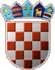 REPUBLIKA HRVATSKA OSJEČKO-BARANJSKA ŽUPANIJA OPĆINA VLADISLAVCITemeljem odredbi članka 108. Zakona o proračunu (Narodne novine broj 87/08, 136/12, 15/15), članka 15. Pravilnika o polugodišnjem i godišnjem izvještaju o izvršenju proračuna (Narodne novine broj 24/13 i 102/17) i članka 30. Statuta Općine Vladislavci (Službeni glasnik Općine Vladislavci 03/13., 3/17 i 2/18), Općinsko vijeće Općine Vladislavci na svojoj 10. sjednici održanoj dana 3. listopada 2018. godine donosiPOLUGODIŠNJI IZVJEŠTAJ O IZVRŠENJU PRORAČUNA OPĆINE VLADISLAVCI ZA 2018. GODINUI. OPĆI DIOČlanak 1.Polugodišnji Izvještaj o izvršenju Proračuna Općine Vladislavci za 2018. g.RASPOLOŽIVA SREDSTAVA IZ PRETHODNIH GODINARAČUN FINANCIRANJAČlanak 2.Prihodi i primici, te rashodi i izdaci po ekonomskoj klasifikaciji utvrđuju se u Računu prihoda i rashoda i Računu financiranja / zaduživanja kako slijedi:OPĆI DIOPolugodišnji Izvještajo izvršenju Proračuna Općine Vladislavci za 2018. godinuRačun prihoda i rashodaRačun financiranja/zaduživanja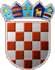 REPUBLIKA HRVATSKAOSJEČKO-BARANJSKA ŽUPANIJAOPĆINA VLADISLAVCIPRIHODI I PRIMICIREPUBLIKA HRVATSKAOSJEČKO-BARANJSKA ŽUPANIJAOPĆINA VLADISLAVCIRASHODI I IZDACIREPUBLIKA HRVATSKAOSJEČKO-BARANJSKA ŽUPANIJAOPĆINA VLADISLAVCIStr.1	Informatička obrada:rptI3L-2MunicipalSoftREPUBLIKA HRVATSKAOSJEČKO-BARANJSKA ŽUPANIJAOPĆINA VLADISLAVCIStr.1	Informatička obrada:rptI3L-2MunicipalSoftREPUBLIKA HRVATSKAOSJEČKO-BARANJSKA ŽUPANIJAOPĆINA VLADISLAVCIStr.1	Informatička obrada:rptF3L-1Municipal SoftStr.2	Informatička obrada:rptF3L-1Municipal SoftREPUBLIKA HRVATSKAOSJEČKO-BARANJSKA ŽUPANIJAOPĆINA VLADISLAVCIREPUBLIKA HRVATSKAOSJEČKO-BARANJSKA ŽUPANIJAOPĆINA VLADISLAVCI#Str.1	Informatička obrada:rptE2L-1Municipal SoftREPUBLIKA HRVATSKAOSJEČKO-BARANJSKA ŽUPANIJAOPĆINA VLADISLAVCIPOSEBNI DIO Članak 3.Polugodišnji Izvještajo izvršenju Proračuna Općine Vladislavci za 2018. godinuPosebni dio organizacijska klasifikacija Posebni dio programska klasifikacijaRashodi poslovanja, rashodi za nabavu nefinancijske imovine i izdaci za financijsku imovinu u polugodišnjem Izvještaju o izvršenju Proračuna Općine Vladislavci za 2018. godinu raspoređeni su po nositeljima, korisnicima u Posebnom dijelu proračuna prema organizacijskoj i programskoj klasifikaciji kako slijedi:REPUBLIKA HRVATSKAOSJEČKO-BARANJSKA ŽUPANIJAOPĆINA VLADISLAVCIREPUBLIKA HRVATSKAOSJEČKO-BARANJSKA ŽUPANIJAOPĆINA VLADISLAVCIZAVRŠNE ODREDBEČlanak 4.Polugodišnji izvještaj o izvršenju Proračuna Općine Vladislavci za 2018. godinu objavit će se u Službenom glasniku Općine Vladislavci i na web stranicama Općine Vladislavci www.opcina-vladislavci.hr.KLASA: 400-04/18-01/02 Urbroj: 2158/07-01-18-02Vladislavci, 3. listopada 2018.Predsjednik Općinskog VijećaKrunoslav Morović, v.r.RAČUN PRIHODA I RASHODAOstvarenje 2017Izvorni plan 2018.Ostvarenje 2018RAČUN PRIHODA I RASHODA123Prihodi poslovanja2.849.488,3712.987.393,572.925.383,95Prihodi od prodaje nefinancijske imovine611.013,03350.000,00132.230,14UKUPNO PRIHODA3.460.501,4013.337.393,573.057.614,09Rashodi poslovanja2.040.071,775.444.439,491.919.202,48Rashodi za nabavu nefinancijske imovine835.475,997.671.751,6358.528,50UKUPNO RASHODARAZLIKA VIŠAK/MANJAK2.875.547,7613.116.191,121.977.730,98UKUPNO RASHODARAZLIKA VIŠAK/MANJAK584.953,64221.202,451.079.883,11Ukupan donos viška/manjka iz prethodnih godina-646.393,81-221.202,45-221.202.45Dio koji će se rasporediti/pokriti u razdoblju-646.393,81-221.202,45-221.202,45Primici od financijske imovine i zaduživanja0,000,000,00Izdaci za financijsku imovinu i otplate zajmova0,000,000,00NETO FINANCIRANJE0,000,000,00VIŠAK/MANJAK + NETO FINANCIRANJE + RASPOLOŽIVA SREDSTVA IZ PRETHODNIH GODINA-61.440,170,00858.680,66Račun/ PozicijaOpisOstvarenje 2017PlanOstvarenje 2018IndeksIndeks5/35/412345676Prihodi poslovanja2.849.488,3712.987.393,572.925.383,95102,66%22,52%61Prihodi od poreza585.094,963.799.535,031.773.354,56303,09%46,67%611Porez i prirez na dohodak532.819,583.519.535,031.678.410,77315,01%47,69%6111Porez i prirez na dohodak od nesamostalnog rada532.819,581.678.410,77315,01%613Porezi na imovinu41.814,57250.000,0088.890,06212,58%35,56%6134Povremeni porezi na imovinu41.814,5788.890,06212,58%614Porezi na robu i usluge10.460,8130.000,006.053,7357,87%20,18%6142Porez na promet9.344,106.053,7364,79%6145Porezi na korištenje dobara ili izvođenje aktivnosti1.116,710,000,00%63Pomoći iz inozemstva i od subjekata unutar općeg proračuna1.758.802,447.960.423,58464.777,7326,43%5,84%633Pomoći proračunu iz drugih proračuna1.108.509,487.419.412,29255.288,9323,03%3,44%6331Tekuće pomoći proračunu iz drugih proračuna581.509,480,000,00%6332Kapitalne pomoći proračunu iz drugih proračuna527.000,00255.288,9348,44%634Pomoći od izvanproračunskih korisnika650.292,96541.011,29209.488,8032,21%38,72%6341Tekuće pomoći od izvanproračunskih korisnika650.292,96209.488,8032,21%64Prihodi od imovine257.938,25610.874,06326.468,93126,57%53,44%641Prihodi od financijske imovine9,1511.234,3819,51213,22%0,17%6413Kamate na oročena sredstva i depozite po viđenju9,1519,51213,22%6414Prihodi od zateznih kamata0,000,00642Prihodi od nefinancijske imovine257.929,10599.639,68326.449,42126,57%54,44%POLUGODIŠNJI IZVJEŠTAJ O IZVRŠENJU PRORAČUNA OPĆINE VLADISLAVCI ZA 2018. GODINUOPĆI DIO PRORAČUNA - PRIHODI  EKONOMSKOJ KLASIFIKACIJI [T-2]POLUGODIŠNJI IZVJEŠTAJ O IZVRŠENJU PRORAČUNA OPĆINE VLADISLAVCI ZA 2018. GODINUOPĆI DIO PRORAČUNA - PRIHODI  EKONOMSKOJ KLASIFIKACIJI [T-2]POLUGODIŠNJI IZVJEŠTAJ O IZVRŠENJU PRORAČUNA OPĆINE VLADISLAVCI ZA 2018. GODINUOPĆI DIO PRORAČUNA - PRIHODI  EKONOMSKOJ KLASIFIKACIJI [T-2]POLUGODIŠNJI IZVJEŠTAJ O IZVRŠENJU PRORAČUNA OPĆINE VLADISLAVCI ZA 2018. GODINUOPĆI DIO PRORAČUNA - PRIHODI  EKONOMSKOJ KLASIFIKACIJI [T-2]POLUGODIŠNJI IZVJEŠTAJ O IZVRŠENJU PRORAČUNA OPĆINE VLADISLAVCI ZA 2018. GODINUOPĆI DIO PRORAČUNA - PRIHODI  EKONOMSKOJ KLASIFIKACIJI [T-2]POLUGODIŠNJI IZVJEŠTAJ O IZVRŠENJU PRORAČUNA OPĆINE VLADISLAVCI ZA 2018. GODINUOPĆI DIO PRORAČUNA - PRIHODI  EKONOMSKOJ KLASIFIKACIJI [T-2]POLUGODIŠNJI IZVJEŠTAJ O IZVRŠENJU PRORAČUNA OPĆINE VLADISLAVCI ZA 2018. GODINUOPĆI DIO PRORAČUNA - PRIHODI  EKONOMSKOJ KLASIFIKACIJI [T-2]POLUGODIŠNJI IZVJEŠTAJ O IZVRŠENJU PRORAČUNA OPĆINE VLADISLAVCI ZA 2018. GODINUOPĆI DIO PRORAČUNA - PRIHODI  EKONOMSKOJ KLASIFIKACIJI [T-2]Račun/ Pozicija1Račun/ Pozicija1Opis2Ostvarenje 20173Plan4Ostvarenje 20185Indeks 5/36Indeks 5/476421Naknade za koncesije2.750,26132.440,004815,54%6422Prihodi od zakupa i iznajmljivanja imovine248.855,84186.630,4575,00%6429Ostali prihodi od nefinancijske imovine6.323,007.378,97116,70%65Prihodi od upravnih i administrativnih pristojbi, pristojbi po posebnim propisima i naknada245.552,72612.560,90356.282,73145,09%58,16%651Upravne i administrativne pristojbe67.780,0090.100,0073.296,87108,14%81,35%6512Županijske, gradske i općinske pristojbe i naknade67.780,0073.030,03107,75%6513Ostale upravne pristojbe i naknade0,00266,84652Prihodi po posebnim propisima5.263,439.000,002.456,7146,68%27,30%6522Prihodi vodnog gospodarstva4.302,741.361,9631,65%6524Doprinosi za šume960,690,000,00%6526Ostali nespomenuti prihodi0,001.094,75653Komunalni doprinosi i naknade172.509,29513.460,90280.529,15162,62%54,63%6531Komunalni doprinosi16.777,995.014,3129,89%6532Komunalne naknade155.731,30275.514,84176,92%66Prihodi od prodaje proizvoda i robe te pruženih usluga i prihodi od donacija2.100,004.000,004.500,00214,29%112,50%661Prihodi od prodaje proizvoda i robe te pruženih usluga2.100,004.000,004.500,00214,29%112,50%6615Prihodi od pruženih usluga2.100,004.500,00214,29%7Prihodi od prodaje nefinancijske imovine611.013,03350.000,00132.230,1421,64%37,78%71Prihodi od prodaje neproizvedene dugotrajne imovine611.013,03350.000,00132.230,1421,64%37,78%711Prihodi od prodaje materijalne imovine - prirodnih bogatstava611.013,03350.000,00132.230,1421,64%37,78%7111Zemljište611.013,03132.230,1421,64%UKUPNO3.460.501,4013.337.393,573.057.614,0988,36%22,93%Račun/ PozicijaOpisOstvarenje 2017PlanOstvarenje 2018IndeksIndeks5/35/412345673Rashodi poslovanja2.040.071,775.444.439,491.919.202,4894,08%35,25%31Rashodi za zaposlene636.710,461.443.100,68655.572,75102,96%45,43%311Plaće (Bruto)494.281,091.153.215,60522.540,35105,72%45,31%3111Plaće za redovan rad494.281,09522.540,35105,72%312Ostali rashodi za zaposlene57.412,7191.150,0052.248,3691,00%57,32%3121Ostali rashodi za zaposlene57.412,7152.248,3691,00%313Doprinosi na plaće85.016,66198.735,0880.784,0495,02%40,65%3132Doprinosi za obvezno zdravstveno osiguranje76.613,8872.799,4595,02%3133Doprinosi za obvezno osiguranje u slučaju nezaposlenosti8.402,787.984,5995,02%32Materijalni rashodi949.238,092.942.204,15820.795,1886,47%27,90%321Naknade troškova zaposlenima23.898,0080.720,0037.706,00157,78%46,71%3211Službena putovanja9.062,0013.782,00152,09%3212Naknade za prijevoz, za rad na terenu i odvojeni život4.600,0013.434,00292,04%3213Stručno usavršavanje zaposlenika980,002.000,00204,08%3214Ostale naknade troškova zaposlenima9.256,008.490,0091,72%322Rashodi za materijal i energiju180.284,62313.120,00148.606,3982,43%47,46%3221Uredski materijal i ostali materijalni rashodi27.487,6528.512,95103,73%3223Energija116.703,1694.929,7381,34%3224Materijal i dijelovi za tekuće i investicijsko održavanje27.892,6918.960,2667,98%3225Sitni inventar i auto gume5.621,126.203,45110,36%POLUGODIŠNJI IZVJEŠTAJ O IZVRŠENJU PRORAČUNA OPĆINE VLADISLAVCI ZA 2018. GODINUOPĆI DIO PRORAČUNA - RASHODI  EKONOMSKOJ KLASIFIKACIJI [T-3]POLUGODIŠNJI IZVJEŠTAJ O IZVRŠENJU PRORAČUNA OPĆINE VLADISLAVCI ZA 2018. GODINUOPĆI DIO PRORAČUNA - RASHODI  EKONOMSKOJ KLASIFIKACIJI [T-3]POLUGODIŠNJI IZVJEŠTAJ O IZVRŠENJU PRORAČUNA OPĆINE VLADISLAVCI ZA 2018. GODINUOPĆI DIO PRORAČUNA - RASHODI  EKONOMSKOJ KLASIFIKACIJI [T-3]POLUGODIŠNJI IZVJEŠTAJ O IZVRŠENJU PRORAČUNA OPĆINE VLADISLAVCI ZA 2018. GODINUOPĆI DIO PRORAČUNA - RASHODI  EKONOMSKOJ KLASIFIKACIJI [T-3]POLUGODIŠNJI IZVJEŠTAJ O IZVRŠENJU PRORAČUNA OPĆINE VLADISLAVCI ZA 2018. GODINUOPĆI DIO PRORAČUNA - RASHODI  EKONOMSKOJ KLASIFIKACIJI [T-3]POLUGODIŠNJI IZVJEŠTAJ O IZVRŠENJU PRORAČUNA OPĆINE VLADISLAVCI ZA 2018. GODINUOPĆI DIO PRORAČUNA - RASHODI  EKONOMSKOJ KLASIFIKACIJI [T-3]POLUGODIŠNJI IZVJEŠTAJ O IZVRŠENJU PRORAČUNA OPĆINE VLADISLAVCI ZA 2018. GODINUOPĆI DIO PRORAČUNA - RASHODI  EKONOMSKOJ KLASIFIKACIJI [T-3]POLUGODIŠNJI IZVJEŠTAJ O IZVRŠENJU PRORAČUNA OPĆINE VLADISLAVCI ZA 2018. GODINUOPĆI DIO PRORAČUNA - RASHODI  EKONOMSKOJ KLASIFIKACIJI [T-3]Račun/ Pozicija1Račun/ Pozicija1Opis2Ostvarenje 20173Plan4Ostvarenje 20185Indeks 5/36Indeks 5/473227Službena, radna i zaštitna odjeća i obuća2.580,000,000,00%323Rashodi za usluge548.851,582.340.356,26551.740,79100,53%23,58%3231Usluge telefona, pošte i prijevoza12.252,1717.905,25146,14%3232Usluge tekućeg i investicijskog održavanja43.119,7376.811,40178,14%3233Usluge promidžbe i informiranja19.657,5018.720,8095,23%3234Komunalne usluge43.784,7029.954,9768,41%3235Zakupnine i najamnine11.321,5018.807,83166,12%3236Zdravstvene i veterinarske usluge0,001.720,003237Intelektualne i osobne usluge44.786,36245.221,59547,54%3239Ostale usluge373.929,62142.598,9538,14%324Naknade troškova osobama izvan radnog odnosa16.389,4417.643,895.756,4035,12%32,63%3241Naknade troškova osobama izvan radnog odnosa16.389,445.756,4035,12%329Ostali nespomenuti rashodi poslovanja179.814,45190.364,0076.985,6042,81%40,44%3291Naknade za rad predstavničkih i izvršnih tijela, povjerenstava i slično99.015,0827.264,2927,54%3292Premije osiguranja10.096,3310.047,8099,52%3293Reprezentacija16.540,791.542,359,32%3294Članarine i norme3.764,003.764,00100,00%3295Pristojbe i naknade2.754,252.379,2786,39%3299Ostali nespomenuti rashodi poslovanja47.644,0031.987,8967,14%34Financijski rashodi11.785,4330.700,0014.703,16124,76%47,89%342Kamate za primljene kredite i zajmove0,002.000,000,000,00%3423Kamate za primljene kredite i zajmove od kreditnih i ostalih financijskih institucija izvan javnog sektora0,000,00343Ostali financijski rashodi11.785,4328.700,0014.703,16124,76%51,23%3431Bankarske usluge i usluge platnog prometa10.616,8110.286,3996,89%3433Zatezne kamate35,894.167,6011612,15%3434Ostali nespomenuti financijski rashodi1.132,73249,1722,00%POLUGODIŠNJI IZVJEŠTAJ O IZVRŠENJU PRORAČUNA OPĆINE VLADISLAVCI ZA 2018. GODINUOPĆI DIO PRORAČUNA - RASHODI PO EKONOMSKOJ KLASIFIKACIJI [T-3]POLUGODIŠNJI IZVJEŠTAJ O IZVRŠENJU PRORAČUNA OPĆINE VLADISLAVCI ZA 2018. GODINUOPĆI DIO PRORAČUNA - RASHODI PO EKONOMSKOJ KLASIFIKACIJI [T-3]POLUGODIŠNJI IZVJEŠTAJ O IZVRŠENJU PRORAČUNA OPĆINE VLADISLAVCI ZA 2018. GODINUOPĆI DIO PRORAČUNA - RASHODI PO EKONOMSKOJ KLASIFIKACIJI [T-3]POLUGODIŠNJI IZVJEŠTAJ O IZVRŠENJU PRORAČUNA OPĆINE VLADISLAVCI ZA 2018. GODINUOPĆI DIO PRORAČUNA - RASHODI PO EKONOMSKOJ KLASIFIKACIJI [T-3]POLUGODIŠNJI IZVJEŠTAJ O IZVRŠENJU PRORAČUNA OPĆINE VLADISLAVCI ZA 2018. GODINUOPĆI DIO PRORAČUNA - RASHODI PO EKONOMSKOJ KLASIFIKACIJI [T-3]POLUGODIŠNJI IZVJEŠTAJ O IZVRŠENJU PRORAČUNA OPĆINE VLADISLAVCI ZA 2018. GODINUOPĆI DIO PRORAČUNA - RASHODI PO EKONOMSKOJ KLASIFIKACIJI [T-3]POLUGODIŠNJI IZVJEŠTAJ O IZVRŠENJU PRORAČUNA OPĆINE VLADISLAVCI ZA 2018. GODINUOPĆI DIO PRORAČUNA - RASHODI PO EKONOMSKOJ KLASIFIKACIJI [T-3]POLUGODIŠNJI IZVJEŠTAJ O IZVRŠENJU PRORAČUNA OPĆINE VLADISLAVCI ZA 2018. GODINUOPĆI DIO PRORAČUNA - RASHODI PO EKONOMSKOJ KLASIFIKACIJI [T-3]Račun/ Pozicija1Račun/ Pozicija1Opis2Ostvarenje 20173Plan4Ostvarenje 20185Indeks 5/36Indeks 5/4737Naknade građanima i kućanstvima na temelju osiguranja i druge naknade164.928,42586.500,00218.704,93132,61%37,29%372Ostale naknade građanima i kućanstvima iz proračuna164.928,42586.500,00218.704,93132,61%37,29%3721Naknade građanima i kućanstvima u novcu91.244,42150.608,02165,06%3722Naknade građanima i kućanstvima u naravi73.684,0068.096,9192,42%38Ostali rashodi277.409,37441.934,66209.426,4675,49%47,39%381Tekuće donacije276.570,26404.934,66208.226,4675,29%51,42%3811Tekuće donacije u novcu276.570,26208.226,4675,29%383Kazne, penali i naknade štete550,001.000,000,000,00%0,00%3831Naknade šteta pravnim i fizičkim osobama550,000,000,00%385***STARI KONTO*** Izvanredni rashodi289,1136.000,001.200,00415,07%3,33%3850***STARI KONTO*** Izvanredni rashodi289,111.200,00415,07%4Rashodi za nabavu nefinancijske imovine835.475,997.671.751,6358.528,507,01%0,76%42Rashodi za nabavu proizvedene dugotrajne imovine835.475,997.671.751,6358.528,507,01%0,76%421Građevinski objekti790.678,737.471.557,3534.687,504,39%0,46%4213Ceste, željeznice i ostali prometni objekti38.603,4423.250,0060,23%4214Ostali građevinski objekti752.075,2911.437,501,52%422Postrojenja i oprema44.797,26192.703,2816.350,0036,50%8,48%4221Uredska oprema i namještaj18.459,320,000,00%4227Uređaji, strojevi i oprema za ostale namjene26.337,9416.350,0062,08%423Prijevozna sredstva0,007.491,007.491,00100,00%4231Prijevozna sredstva u cestovnom prometu0,007.491,00UKUPNO2.875.547,7613.116.191,121.977.730,9868,78%15,08%IzvorID1Opis2Ostvarenje 20173Plan4Ostvarenje 20185Indeks 5/36Indeks 5/471Opći prihodi i primici585.094,963.799.535,031.773.354,56303,09%46,67%11Opći prihodi i primici585.094,963.799.535,031.773.354,56303,09%46,67%3Vlastiti prihodi2.100,004.000,004.500,00214,29%112,50%31Vlastiti prihodi2.100,004.000,004.500,00214,29%112,50%4Prihodi za posebne namjene533.676,661.223.434,96682.751,66127,93%55,81%41Prihodi za posebne namjene533.676,661.223.434,96682.751,66127,93%55,81%5Pomoći1.728.616,757.960.423,58464.777,7326,89%5,84%51Pomoći1.728.616,757.960.423,58464.777,7326,89%5,84%7Prihodi od nefin.imovine i nadoknade šteta od osig611.013,03350.000,00132.230,1421,64%37,78%71Prihodi od nefin.imovine i nadoknade šteta od osig611.013,03350.000,00132.230,1421,64%37,78%UKUPNO3.460.501,4013.337.393,573.057.614,0988,36%22,93%IzvorID1Opis2Ostvarenje 20173Plan4Ostvarenje 20185Indeks 5/36Indeks 5/471Opći prihodi i primici745.838,703.578.332,581.318.465,17176,78%36,85%11Opći prihodi i primici745.838,703.578.332,581.318.465,17176,78%36,85%3Vlastiti prihodi2.580,004.000,000,000,00%0,00%31Vlastiti prihodi2.580,004.000,000,000,00%0,00%4Prihodi za posebne namjene704.751,381.208.434,96404.613,3657,41%33,48%41Prihodi za posebne namjene704.751,381.208.434,96404.613,3657,41%33,48%5Pomoći1.142.622,317.960.423,58174.481,4615,27%2,19%51Pomoći1.142.622,317.960.423,58174.481,4615,27%2,19%7Prihodi od nefin.imovine i nadoknade šteta od osig279.755,37365.000,0080.170,9928,66%21,96%71Prihodi od nefin.imovine i nadoknade šteta od osig279.755,37365.000,0080.170,9928,66%21,96%UKUPNO2.875.547,7613.116.191,121.977.730,9868,78%15,08%POLUGODIŠNJI IZVJEŠTAJ O IZVRŠENJU PRORAČUNA OPĆINE VLADISLAVCI ZA 2018. GODINUOPĆI DIO PRORAČUNA - RASHODI PREMA FUNKCIJSKOJ KLASIFIKACIJI [T-6]POLUGODIŠNJI IZVJEŠTAJ O IZVRŠENJU PRORAČUNA OPĆINE VLADISLAVCI ZA 2018. GODINUOPĆI DIO PRORAČUNA - RASHODI PREMA FUNKCIJSKOJ KLASIFIKACIJI [T-6]POLUGODIŠNJI IZVJEŠTAJ O IZVRŠENJU PRORAČUNA OPĆINE VLADISLAVCI ZA 2018. GODINUOPĆI DIO PRORAČUNA - RASHODI PREMA FUNKCIJSKOJ KLASIFIKACIJI [T-6]POLUGODIŠNJI IZVJEŠTAJ O IZVRŠENJU PRORAČUNA OPĆINE VLADISLAVCI ZA 2018. GODINUOPĆI DIO PRORAČUNA - RASHODI PREMA FUNKCIJSKOJ KLASIFIKACIJI [T-6]POLUGODIŠNJI IZVJEŠTAJ O IZVRŠENJU PRORAČUNA OPĆINE VLADISLAVCI ZA 2018. GODINUOPĆI DIO PRORAČUNA - RASHODI PREMA FUNKCIJSKOJ KLASIFIKACIJI [T-6]POLUGODIŠNJI IZVJEŠTAJ O IZVRŠENJU PRORAČUNA OPĆINE VLADISLAVCI ZA 2018. GODINUOPĆI DIO PRORAČUNA - RASHODI PREMA FUNKCIJSKOJ KLASIFIKACIJI [T-6]POLUGODIŠNJI IZVJEŠTAJ O IZVRŠENJU PRORAČUNA OPĆINE VLADISLAVCI ZA 2018. GODINUOPĆI DIO PRORAČUNA - RASHODI PREMA FUNKCIJSKOJ KLASIFIKACIJI [T-6]Funk.OpisOstvarenje 2017PlanOstvarenje 2018Indeks 5/3Indeks 5/4123456701Opće javne usluge1.345.240,131.345.240,137.228.865,14723.426,36	53,78%723.426,36	53,78%10,01%011Izvršna i zakonodavna tijela, financijski i fiskalni poslovi, vanjski poslovi1.068.119,201.068.119,206.239.528,85316.200,74	29,60%316.200,74	29,60%5,07%013Opće usluge206.599,89206.599,89840.226,29328.618,66	159,06%328.618,66	159,06%39,11%016Opće javne usluge koje nisu drugdje svrstane70.521,0470.521,04149.110,0078.606,96	111,47%52,72%03Javni red i sigurnost5.800,005.800,000,000,00	0,00%0,00	0,00%032Usluge protupožarne zaštite5.800,005.800,000,000,00	0,00%0,00	0,00%04Ekonomski poslovi400.723,64400.723,64818.650,49196.609,16	49,06%196.609,16	49,06%24,02%042Poljoprivreda, šumarstvo, ribarstvo i lov400.723,64400.723,64818.650,49196.609,16	49,06%196.609,16	49,06%24,02%06Usluge unaprjeđenja stanovanja i zajednice814.648,61814.648,614.502.790,83854.888,43	104,94%854.888,43	104,94%18,99%061Razvoj stanovanja9.000,009.000,000,000,00	0,00%0,00	0,00%064Ulična rasvjeta45.628,3045.628,301.217.237,5051.624,97	113,14%4,24%066Rashodi vezani uz stanovanje i kom. pogodnosti koji nisu drugdje svrstani760.020,31760.020,313.285.553,33803.263,46	105,69%803.263,46	105,69%24,45%08Rekreacija, kultura i religija78.987,9678.987,9631.000,0031.000,00	39,25%31.000,00	39,25%100,00%081Službe rekreacije i sporta25.987,9625.987,960,000,00	0,00%0,00	0,00%086Rashodi za rekreaciju, kulturu i religiju koji nisu drugdje svrstani53.000,0053.000,0031.000,0031.000,00	58,49%100,00%09Obrazovanje125.121,43125.121,43324.812,50109.994,01	87,91%109.994,01	87,91%33,86%091Predškolsko i osnovno obrazovanje125.121,43125.121,43324.812,50109.994,01	87,91%109.994,01	87,91%33,86%10Socijalna zaštita105.025,99105.025,99210.072,1661.813,02	58,85%61.813,02	58,85%29,42%102Starost30.000,0030.000,0033.522,1622.500,00	75,00%67,12%Funk.OpisOstvarenje 2017PlanOstvarenje 2018Indeks 5/3Indeks 5/41234567109Aktivnosti socijalne zaštite koje nisu drugdje svrstane75.025,99176.550,0039.313,02	52,40%22,27%UKUPNO2.875.547,7613.116.191,121.977.730,98	68,78%1.977.730,98	68,78%15,08%Račun/ PozicijaOpisOstvarenje 2017PlanOstvarenje 2018IndeksIndeks5/35/41234567#Vrsta!0,000,000,00#Vrsta!0,000,000,00#Vrsta!0,000,000,00#Vrsta!0,000,00UKUPNO0,000,000,00UKUPNO0,000,00Račun/ PozicijaOpisOstvarenje 2017PlanOstvarenje 2018IndeksIndeks5/35/41234567#Vrsta!0,000,000,00#Vrsta!0,000,000,00UKUPNO0,000,000,00POLUGODIŠNJI IZVJEŠTAJ O IZVRŠENJU PRORAČUNA OPĆINE VLADISLAVCI ZA 2018. GODINUPOSEBNI DIO PREMA ORGANIZACIJSKOJ KLASIFIKACIJI [T-10]POLUGODIŠNJI IZVJEŠTAJ O IZVRŠENJU PRORAČUNA OPĆINE VLADISLAVCI ZA 2018. GODINUPOSEBNI DIO PREMA ORGANIZACIJSKOJ KLASIFIKACIJI [T-10]POLUGODIŠNJI IZVJEŠTAJ O IZVRŠENJU PRORAČUNA OPĆINE VLADISLAVCI ZA 2018. GODINUPOSEBNI DIO PREMA ORGANIZACIJSKOJ KLASIFIKACIJI [T-10]POLUGODIŠNJI IZVJEŠTAJ O IZVRŠENJU PRORAČUNA OPĆINE VLADISLAVCI ZA 2018. GODINUPOSEBNI DIO PREMA ORGANIZACIJSKOJ KLASIFIKACIJI [T-10]POLUGODIŠNJI IZVJEŠTAJ O IZVRŠENJU PRORAČUNA OPĆINE VLADISLAVCI ZA 2018. GODINUPOSEBNI DIO PREMA ORGANIZACIJSKOJ KLASIFIKACIJI [T-10]Račun/ Pozicija1Opis2Plan3Ostvarenje 20184Indeks 4/35RAZDJEL1OPĆINA VLADISLAVCI13.116.191,121.977.730,9815,08%GLAVA 00101PREDSTAVNIČKA I IZVRŠNA TIJELA498.014,00190.598,2838,27%GLAVA 00102JEDINSTVENI UPRAVNI ODJEL12.618.177,121.787.132,7014,16%UKUPNOUKUPNO13.116.191,121.977.730,9815,08%POLUGODIŠNJI IZVJEŠTAJ O IZVRŠENJU PRORAČUNA OPĆINE VLADISLAVCI ZA 2018. GODINUPOSEBNI DIO [T-11]POLUGODIŠNJI IZVJEŠTAJ O IZVRŠENJU PRORAČUNA OPĆINE VLADISLAVCI ZA 2018. GODINUPOSEBNI DIO [T-11]POLUGODIŠNJI IZVJEŠTAJ O IZVRŠENJU PRORAČUNA OPĆINE VLADISLAVCI ZA 2018. GODINUPOSEBNI DIO [T-11]POLUGODIŠNJI IZVJEŠTAJ O IZVRŠENJU PRORAČUNA OPĆINE VLADISLAVCI ZA 2018. GODINUPOSEBNI DIO [T-11]POLUGODIŠNJI IZVJEŠTAJ O IZVRŠENJU PRORAČUNA OPĆINE VLADISLAVCI ZA 2018. GODINUPOSEBNI DIO [T-11]POLUGODIŠNJI IZVJEŠTAJ O IZVRŠENJU PRORAČUNA OPĆINE VLADISLAVCI ZA 2018. GODINUPOSEBNI DIO [T-11]POLUGODIŠNJI IZVJEŠTAJ O IZVRŠENJU PRORAČUNA OPĆINE VLADISLAVCI ZA 2018. GODINUPOSEBNI DIO [T-11]POLUGODIŠNJI IZVJEŠTAJ O IZVRŠENJU PRORAČUNA OPĆINE VLADISLAVCI ZA 2018. GODINUPOSEBNI DIO [T-11]POLUGODIŠNJI IZVJEŠTAJ O IZVRŠENJU PRORAČUNA OPĆINE VLADISLAVCI ZA 2018. GODINUPOSEBNI DIO [T-11]POLUGODIŠNJI IZVJEŠTAJ O IZVRŠENJU PRORAČUNA OPĆINE VLADISLAVCI ZA 2018. GODINUPOSEBNI DIO [T-11]POLUGODIŠNJI IZVJEŠTAJ O IZVRŠENJU PRORAČUNA OPĆINE VLADISLAVCI ZA 2018. GODINUPOSEBNI DIO [T-11]Račun/ Pozicija1Račun/ Pozicija1Račun/ Pozicija1Račun/ Pozicija1Račun/ Pozicija1Račun/ Pozicija1Račun/ Pozicija1Opis2Plan3Ostvarenje 20184Indeks 4/35RAZDJEL1RAZDJEL1RAZDJEL1RAZDJEL1RAZDJEL1RAZDJEL1RAZDJEL1OPĆINA VLADISLAVCI13.116.191,121.977.730,9815,08%GLAVA 00101GLAVA 00101GLAVA 00101GLAVA 00101GLAVA 00101GLAVA 00101GLAVA 00101PREDSTAVNIČKA I IZVRŠNA TIJELA498.014,00190.598,2838,27%Izv.15PREDSTAVNIČKA I IZVRŠNA TIJELA498.014,00190.598,2838,27%Program1001Program1001Program1001Program1001Program1001Program1001Program1001REDOVAN RAD PREDSTAVNIČKOG I IZVRŠNOG TIJELA498.014,00190.598,2838,27%Akt. A100001Akt. A100001Akt. A100001Akt. A100001Akt. A100001Akt. A100001Akt. A100001Redovan rad18.500,009.767,3552,80%32323232Materijalni rashodi18.500,009.767,3552,80%322322322322Rashodi za materijal i energiju7.500,005.992,8279,90%3221322132213221Uredski materijal i ostali materijalni rashodi1.942,823225322532253225Sitni inventar i auto gume4.050,00323323323323Rashodi za usluge11.000,003.774,5334,31%3231323132313231Usluge telefona, pošte i prijevoza3.774,53Akt. A100002Akt. A100002Akt. A100002Akt. A100002Akt. A100002Akt. A100002Akt. A100002Održavanje web stranice5.000,004.159,2983,19%32323232Materijalni rashodi5.000,004.159,2983,19%323323323323Rashodi za usluge5.000,004.159,2983,19%3237323732373237Intelektualne i osobne usluge4.159,29Akt. A100003Akt. A100003Akt. A100003Akt. A100003Akt. A100003Akt. A100003Akt. A100003Legalizacija bespravno sagrađenih objekata20.000,000,000,00%32323232Materijalni rashodi20.000,000,000,00%POLUGODIŠNJI IZVJEŠTAJ O IZVRŠENJU PRORAČUNA OPĆINE VLADISLAVCI ZA 2018. GODINUPOSEBNI DIO [T-11]POLUGODIŠNJI IZVJEŠTAJ O IZVRŠENJU PRORAČUNA OPĆINE VLADISLAVCI ZA 2018. GODINUPOSEBNI DIO [T-11]POLUGODIŠNJI IZVJEŠTAJ O IZVRŠENJU PRORAČUNA OPĆINE VLADISLAVCI ZA 2018. GODINUPOSEBNI DIO [T-11]POLUGODIŠNJI IZVJEŠTAJ O IZVRŠENJU PRORAČUNA OPĆINE VLADISLAVCI ZA 2018. GODINUPOSEBNI DIO [T-11]POLUGODIŠNJI IZVJEŠTAJ O IZVRŠENJU PRORAČUNA OPĆINE VLADISLAVCI ZA 2018. GODINUPOSEBNI DIO [T-11]POLUGODIŠNJI IZVJEŠTAJ O IZVRŠENJU PRORAČUNA OPĆINE VLADISLAVCI ZA 2018. GODINUPOSEBNI DIO [T-11]Račun/ Pozicija1Račun/ Pozicija1Opis2Plan3Ostvarenje 20184Indeks 4/35323Rashodi za usluge20.000,000,000,00%3237Intelektualne i osobne usluge0,00Akt. A100004Akt. A100004Tiskanje Službenog glasnika15.000,005.793,0038,62%32Materijalni rashodi15.000,005.793,0038,62%323Rashodi za usluge15.000,005.793,0038,62%3239Ostale usluge5.793,00Akt. A100005Akt. A100005Naknade za sjednice16.000,002.921,1518,26%32Materijalni rashodi16.000,002.921,1518,26%329Ostali nespomenuti rashodi poslovanja16.000,002.921,1518,26%3291Naknade za rad predstavničkih i izvršnih tijela, povjerenstava i slično2.921,15Akt. A100007Akt. A100007Naknada zamjeniku Općinskog načelnika20.000,009.737,2848,69%32Materijalni rashodi20.000,009.737,2848,69%329Ostali nespomenuti rashodi poslovanja20.000,009.737,2848,69%3291Naknade za rad predstavničkih i izvršnih tijela, povjerenstava i slično9.737,28Akt. A100008Akt. A100008Naknada predsjedniku Općinskog vijeća20.000,009.737,2848,69%32Materijalni rashodi20.000,009.737,2848,69%329Ostali nespomenuti rashodi poslovanja20.000,009.737,2848,69%3291Naknade za rad predstavničkih i izvršnih tijela, povjerenstava i slično9.737,28Akt. A100011Akt. A100011Reprezentacija za prigodna obilježavanja i proslave16.000,001.542,359,64%32Materijalni rashodi16.000,001.542,359,64%329Ostali nespomenuti rashodi poslovanja16.000,001.542,359,64%3293Reprezentacija1.542,35Akt. A100012Akt. A100012Članarina za lokalnu agencijsku grupu i njeno redovito oslovanje3.764,003.764,00100,00%32Materijalni rashodi3.764,003.764,00100,00%POLUGODIŠNJI IZVJEŠTAJ O IZVRŠENJU PRORAČUNA OPĆINE VLADISLAVCI ZA 2018. GODINUPOSEBNI DIO [T-11]POLUGODIŠNJI IZVJEŠTAJ O IZVRŠENJU PRORAČUNA OPĆINE VLADISLAVCI ZA 2018. GODINUPOSEBNI DIO [T-11]POLUGODIŠNJI IZVJEŠTAJ O IZVRŠENJU PRORAČUNA OPĆINE VLADISLAVCI ZA 2018. GODINUPOSEBNI DIO [T-11]POLUGODIŠNJI IZVJEŠTAJ O IZVRŠENJU PRORAČUNA OPĆINE VLADISLAVCI ZA 2018. GODINUPOSEBNI DIO [T-11]POLUGODIŠNJI IZVJEŠTAJ O IZVRŠENJU PRORAČUNA OPĆINE VLADISLAVCI ZA 2018. GODINUPOSEBNI DIO [T-11]POLUGODIŠNJI IZVJEŠTAJ O IZVRŠENJU PRORAČUNA OPĆINE VLADISLAVCI ZA 2018. GODINUPOSEBNI DIO [T-11]Račun/ Pozicija1Račun/ Pozicija1Opis2Plan3Ostvarenje 20184Indeks 4/35329Ostali nespomenuti rashodi poslovanja3.764,003.764,00100,00%3294Članarine i norme3.764,00Akt. A100013Akt. A100013Polaganje vijenaca za žrtve rata3.000,000,000,00%32Materijalni rashodi3.000,000,000,00%329Ostali nespomenuti rashodi poslovanja3.000,000,000,00%3299Ostali nespomenuti rashodi poslovanja0,00Akt. A100014Akt. A100014Proslava dana općine Vladislavci40.100,0027.557,7168,72%32Materijalni rashodi40.100,0027.557,7168,72%323Rashodi za usluge12.100,0010.135,7983,77%3237Intelektualne i osobne usluge10.135,79329Ostali nespomenuti rashodi poslovanja28.000,0017.421,9262,22%3299Ostali nespomenuti rashodi poslovanja17.421,92Akt. A100015Akt. A100015Financiranje političkih stranaka1.100,001.026,4693,31%38Ostali rashodi1.100,001.026,4693,31%381Tekuće donacije1.100,001.026,4693,31%3811Tekuće donacije u novcu1.026,46Akt. A100095Akt. A100095Plaća načelnika184.150,0098.266,2653,36%31Rashodi za zaposlene169.950,0084.484,2649,71%311Plaće (Bruto)144.900,0072.085,5649,75%3111Plaće za redovan rad72.085,56313Doprinosi na plaće25.050,0012.398,7049,50%3132Doprinosi za obvezno zdravstveno osiguranje11.173,263133Doprinosi za obvezno osiguranje u slučaju nezaposlenosti1.225,4432Materijalni rashodi14.200,0013.782,0097,06%321Naknade troškova zaposlenima14.200,0013.782,0097,06%POLUGODIŠNJI IZVJEŠTAJ O IZVRŠENJU PRORAČUNA OPĆINE VLADISLAVCI ZA 2018. GODINUPOSEBNI DIO [T-11]POLUGODIŠNJI IZVJEŠTAJ O IZVRŠENJU PRORAČUNA OPĆINE VLADISLAVCI ZA 2018. GODINUPOSEBNI DIO [T-11]POLUGODIŠNJI IZVJEŠTAJ O IZVRŠENJU PRORAČUNA OPĆINE VLADISLAVCI ZA 2018. GODINUPOSEBNI DIO [T-11]POLUGODIŠNJI IZVJEŠTAJ O IZVRŠENJU PRORAČUNA OPĆINE VLADISLAVCI ZA 2018. GODINUPOSEBNI DIO [T-11]POLUGODIŠNJI IZVJEŠTAJ O IZVRŠENJU PRORAČUNA OPĆINE VLADISLAVCI ZA 2018. GODINUPOSEBNI DIO [T-11]POLUGODIŠNJI IZVJEŠTAJ O IZVRŠENJU PRORAČUNA OPĆINE VLADISLAVCI ZA 2018. GODINUPOSEBNI DIO [T-11]Račun/ Pozicija1Račun/ Pozicija1Opis2Plan3Ostvarenje 20184Indeks 4/353211Službena putovanja13.782,00Akt. A100131Akt. A100131Naknada za korištenje privatnog automobila u službene svrhe20.000,008.100,0040,50%32Materijalni rashodi20.000,008.100,0040,50%321Naknade troškova zaposlenima20.000,008.100,0040,50%3214Ostale naknade troškova zaposlenima8.100,00Akt. A100150Akt. A100150PREMIJA OSIGURANJA2.400,001.175,1548,96%32Materijalni rashodi2.400,001.175,1548,96%329Ostali nespomenuti rashodi poslovanja2.400,001.175,1548,96%3292Premije osiguranja1.175,15Akt. A100284Akt. A100284SREDSTVA PRORAČUNSKE ZALIHE36.000,002.182,426,06%32Materijalni rashodi0,00982,42323Rashodi za usluge0,00982,423234Komunalne usluge982,4238Ostali rashodi36.000,001.200,003,33%385***STARI KONTO*** Izvanredni rashodi36.000,001.200,003,33%3850***STARI KONTO*** Izvanredni rashodi1.200,00Akt. A100291Akt. A100291TROŠKOVI VEZANI ZA OŠASNU IMOVINU1.500,000,000,00%32Materijalni rashodi1.500,000,000,00%329Ostali nespomenuti rashodi poslovanja1.500,000,000,00%3299Ostali nespomenuti rashodi poslovanja0,00Akt. A100333Akt. A100333Naknada zamjeniku predsjednika Općinskog vijeća10.500,004.868,5846,37%32Materijalni rashodi10.500,004.868,5846,37%329Ostali nespomenuti rashodi poslovanja10.500,004.868,5846,37%3291Naknade za rad predstavničkih i izvršnih tijela, povjerenstava i slično4.868,58POLUGODIŠNJI IZVJEŠTAJ O IZVRŠENJU PRORAČUNA OPĆINE VLADISLAVCI ZA 2018. GODINUPOSEBNI DIO [T-11]POLUGODIŠNJI IZVJEŠTAJ O IZVRŠENJU PRORAČUNA OPĆINE VLADISLAVCI ZA 2018. GODINUPOSEBNI DIO [T-11]POLUGODIŠNJI IZVJEŠTAJ O IZVRŠENJU PRORAČUNA OPĆINE VLADISLAVCI ZA 2018. GODINUPOSEBNI DIO [T-11]POLUGODIŠNJI IZVJEŠTAJ O IZVRŠENJU PRORAČUNA OPĆINE VLADISLAVCI ZA 2018. GODINUPOSEBNI DIO [T-11]POLUGODIŠNJI IZVJEŠTAJ O IZVRŠENJU PRORAČUNA OPĆINE VLADISLAVCI ZA 2018. GODINUPOSEBNI DIO [T-11]POLUGODIŠNJI IZVJEŠTAJ O IZVRŠENJU PRORAČUNA OPĆINE VLADISLAVCI ZA 2018. GODINUPOSEBNI DIO [T-11]POLUGODIŠNJI IZVJEŠTAJ O IZVRŠENJU PRORAČUNA OPĆINE VLADISLAVCI ZA 2018. GODINUPOSEBNI DIO [T-11]POLUGODIŠNJI IZVJEŠTAJ O IZVRŠENJU PRORAČUNA OPĆINE VLADISLAVCI ZA 2018. GODINUPOSEBNI DIO [T-11]POLUGODIŠNJI IZVJEŠTAJ O IZVRŠENJU PRORAČUNA OPĆINE VLADISLAVCI ZA 2018. GODINUPOSEBNI DIO [T-11]POLUGODIŠNJI IZVJEŠTAJ O IZVRŠENJU PRORAČUNA OPĆINE VLADISLAVCI ZA 2018. GODINUPOSEBNI DIO [T-11]POLUGODIŠNJI IZVJEŠTAJ O IZVRŠENJU PRORAČUNA OPĆINE VLADISLAVCI ZA 2018. GODINUPOSEBNI DIO [T-11]Račun/ Pozicija1Račun/ Pozicija1Račun/ Pozicija1Račun/ Pozicija1Račun/ Pozicija1Račun/ Pozicija1Račun/ Pozicija1Opis2Plan3Ostvarenje 20184Indeks 4/35Akt. A100334Akt. A100334Akt. A100334Akt. A100334Akt. A100334Akt. A100334Akt. A100334OPREMANJE KUHINJA U DRUŠTVENIM DOMOVIMA50.000,000,000,00%42424242Rashodi za nabavu proizvedene dugotrajne imovine50.000,000,000,00%422422422422Postrojenja i oprema50.000,000,000,00%4227422742274227Uređaji, strojevi i oprema za ostale namjene0,00Akt. A100335Akt. A100335Akt. A100335Akt. A100335Akt. A100335Akt. A100335Akt. A100335OPREMANJE DRUŠVENOG DOMA U HRASTINU - NABAVKA STOLOVA I KLUPA15.000,000,000,00%42424242Rashodi za nabavu proizvedene dugotrajne imovine15.000,000,000,00%422422422422Postrojenja i oprema15.000,000,000,00%4221422142214221Uredska oprema i namještaj0,00GLAVA 00102GLAVA 00102GLAVA 00102GLAVA 00102GLAVA 00102GLAVA 00102GLAVA 00102JEDINSTVENI UPRAVNI ODJEL12.618.177,121.787.132,7014,16%Izv.134 57JEDINSTVENI UPRAVNI ODJEL12.618.177,121.787.132,7014,16%Program1008Program1008Program1008Program1008Program1008Program1008Program1008REDOVAN RAD JEDINSTVENOG UPRAVNOG ODJELA907.304,01332.959,6236,70%Akt. A100016Akt. A100016Akt. A100016Akt. A100016Akt. A100016Akt. A100016Akt. A100016Redovan rad510.793,89253.167,2349,56%31313131Rashodi za zaposlene265.350,00147.316,8455,52%311311311311Plaće (Bruto)178.000,0095.753,6853,79%3111311131113111Plaće za redovan rad95.753,68312312312312Ostali rashodi za zaposlene56.650,0035.093,5261,95%3121312131213121Ostali rashodi za zaposlene35.093,52313313313313Doprinosi na plaće30.700,0016.469,6453,65%3132313231323132Doprinosi za obvezno zdravstveno osiguranje14.841,833133313331333133Doprinosi za obvezno osiguranje u slučaju nezaposlenosti1.627,8132323232Materijalni rashodi214.743,8991.147,2342,44%321321321321Naknade troškova zaposlenima37.000,0012.674,0034,25%3211321132113211Službena putovanja0,003212321232123212Naknade za prijevoz, za rad na terenu i odvojeni život10.674,003213321332133213Stručno usavršavanje zaposlenika2.000,00POLUGODIŠNJI IZVJEŠTAJ O IZVRŠENJU PRORAČUNA OPĆINE VLADISLAVCI ZA 2018. GODINUPOSEBNI DIO [T-11]POLUGODIŠNJI IZVJEŠTAJ O IZVRŠENJU PRORAČUNA OPĆINE VLADISLAVCI ZA 2018. GODINUPOSEBNI DIO [T-11]POLUGODIŠNJI IZVJEŠTAJ O IZVRŠENJU PRORAČUNA OPĆINE VLADISLAVCI ZA 2018. GODINUPOSEBNI DIO [T-11]POLUGODIŠNJI IZVJEŠTAJ O IZVRŠENJU PRORAČUNA OPĆINE VLADISLAVCI ZA 2018. GODINUPOSEBNI DIO [T-11]POLUGODIŠNJI IZVJEŠTAJ O IZVRŠENJU PRORAČUNA OPĆINE VLADISLAVCI ZA 2018. GODINUPOSEBNI DIO [T-11]POLUGODIŠNJI IZVJEŠTAJ O IZVRŠENJU PRORAČUNA OPĆINE VLADISLAVCI ZA 2018. GODINUPOSEBNI DIO [T-11]Račun/ Pozicija1Račun/ Pozicija1Opis2Plan3Ostvarenje 20184Indeks 4/35322Rashodi za materijal i energiju43.000,0019.234,5444,73%3221Uredski materijal i ostali materijalni rashodi13.668,783223Energija2.159,813224Materijal i dijelovi za tekuće i investicijsko održavanje1.252,503225Sitni inventar i auto gume2.153,45323Rashodi za usluge74.500,0032.372,2243,45%3231Usluge telefona, pošte i prijevoza14.130,723232Usluge tekućeg i investicijskog održavanja1.050,003235Zakupnine i najamnine17.191,503237Intelektualne i osobne usluge0,00324Naknade troškova osobama izvan radnog odnosa17.643,895.756,4032,63%3241Naknade troškova osobama izvan radnog odnosa5.756,40329Ostali nespomenuti rashodi poslovanja42.600,0021.110,0749,55%3292Premije osiguranja4.164,833295Pristojbe i naknade2.379,273299Ostali nespomenuti rashodi poslovanja14.565,9734Financijski rashodi30.700,0014.703,1647,89%342Kamate za primljene kredite i zajmove2.000,000,000,00%3423Kamate za primljene kredite i zajmove od kreditnih i ostalih financijskih institucija izvan javnog sektora0,00343Ostali financijski rashodi28.700,0014.703,1651,23%3431Bankarske usluge i usluge platnog prometa10.286,393433Zatezne kamate4.167,603434Ostali nespomenuti financijski rashodi249,17Akt. A100063Akt. A100063Deratizacija55.000,0016.843,7530,63%32Materijalni rashodi55.000,0016.843,7530,63%323Rashodi za usluge55.000,0016.843,7530,63%3234Komunalne usluge16.843,75POLUGODIŠNJI IZVJEŠTAJ O IZVRŠENJU PRORAČUNA OPĆINE VLADISLAVCI ZA 2018. GODINUPOSEBNI DIO [T-11]POLUGODIŠNJI IZVJEŠTAJ O IZVRŠENJU PRORAČUNA OPĆINE VLADISLAVCI ZA 2018. GODINUPOSEBNI DIO [T-11]POLUGODIŠNJI IZVJEŠTAJ O IZVRŠENJU PRORAČUNA OPĆINE VLADISLAVCI ZA 2018. GODINUPOSEBNI DIO [T-11]POLUGODIŠNJI IZVJEŠTAJ O IZVRŠENJU PRORAČUNA OPĆINE VLADISLAVCI ZA 2018. GODINUPOSEBNI DIO [T-11]POLUGODIŠNJI IZVJEŠTAJ O IZVRŠENJU PRORAČUNA OPĆINE VLADISLAVCI ZA 2018. GODINUPOSEBNI DIO [T-11]POLUGODIŠNJI IZVJEŠTAJ O IZVRŠENJU PRORAČUNA OPĆINE VLADISLAVCI ZA 2018. GODINUPOSEBNI DIO [T-11]Račun/ Pozicija1Račun/ Pozicija1Opis2Plan3Ostvarenje 20184Indeks 4/35Akt. A100093Akt. A100093Slivna vodna naknada13.000,005.265,0940,50%32Materijalni rashodi13.000,005.265,0940,50%323Rashodi za usluge13.000,005.265,0940,50%3234Komunalne usluge5.265,09Akt. A100100Akt. A100100PROMIDŽBA OPĆINE16.250,006.770,8041,67%32Materijalni rashodi16.250,006.770,8041,67%323Rashodi za usluge16.250,006.770,8041,67%3233Usluge promidžbe i informiranja6.770,80Akt. A100105Akt. A100105Objava oglasa za javnu nabavu20.000,0011.950,0059,75%32Materijalni rashodi20.000,0011.950,0059,75%323Rashodi za usluge20.000,0011.950,0059,75%3233Usluge promidžbe i informiranja11.950,00Akt. A100132Akt. A100132Naknada za korištenje privatnog automobila u službene svrhe2.000,00390,0019,50%32Materijalni rashodi2.000,00390,0019,50%321Naknade troškova zaposlenima2.000,00390,0019,50%3214Ostale naknade troškova zaposlenima390,00Akt. A100159Akt. A100159PREMIJA OSIGURANJA OD POŽARA I POŽARNIH RIZIKA I OSIGURANJE OD ODGOVORNOSTI2.300,002.236,5097,24%32Materijalni rashodi2.300,002.236,5097,24%329Ostali nespomenuti rashodi poslovanja2.300,002.236,5097,24%3292Premije osiguranja2.236,50Akt. A100168Akt. A100168TROŠKOVI PRIJEVOZA ZA ODLAZAK NA DRŽAVNI STRUČNI ISPIT1.000,000,000,00%32Materijalni rashodi1.000,000,000,00%321Naknade troškova zaposlenima1.000,000,000,00%3211Službena putovanja0,00POLUGODIŠNJI IZVJEŠTAJ O IZVRŠENJU PRORAČUNA OPĆINE VLADISLAVCI ZA 2018. GODINUPOSEBNI DIO [T-11]POLUGODIŠNJI IZVJEŠTAJ O IZVRŠENJU PRORAČUNA OPĆINE VLADISLAVCI ZA 2018. GODINUPOSEBNI DIO [T-11]POLUGODIŠNJI IZVJEŠTAJ O IZVRŠENJU PRORAČUNA OPĆINE VLADISLAVCI ZA 2018. GODINUPOSEBNI DIO [T-11]POLUGODIŠNJI IZVJEŠTAJ O IZVRŠENJU PRORAČUNA OPĆINE VLADISLAVCI ZA 2018. GODINUPOSEBNI DIO [T-11]POLUGODIŠNJI IZVJEŠTAJ O IZVRŠENJU PRORAČUNA OPĆINE VLADISLAVCI ZA 2018. GODINUPOSEBNI DIO [T-11]POLUGODIŠNJI IZVJEŠTAJ O IZVRŠENJU PRORAČUNA OPĆINE VLADISLAVCI ZA 2018. GODINUPOSEBNI DIO [T-11]Račun/ Pozicija1Račun/ Pozicija1Opis2Plan3Ostvarenje 20184Indeks 4/35Akt. A100194Akt. A100194OPREMANJE JEDINSTVENOG UPRAVNOG ODJELA10.000,000,000,00%42Rashodi za nabavu proizvedene dugotrajne imovine10.000,000,000,00%422Postrojenja i oprema10.000,000,000,00%4221Uredska oprema i namještaj0,00Akt. A100209Akt. A100209OPSKRBA PITKOM VODOM - JEDINSTVENI UPRAVNI ODJEL7.000,002.934,0341,91%32Materijalni rashodi7.000,002.934,0341,91%323Rashodi za usluge7.000,002.934,0341,91%3234Komunalne usluge2.934,03Akt. A100258Akt. A100258NAKNADE ZBOG NEZAPOŠLJAVANJA INVALIDA3.000,000,000,00%32Materijalni rashodi3.000,000,000,00%329Ostali nespomenuti rashodi poslovanja3.000,000,000,00%3295Pristojbe i naknade0,00Akt. A100293Akt. A100293NAKNADE ŠTETE GRAĐANIMA1.000,000,000,00%38Ostali rashodi1.000,000,000,00%383Kazne, penali i naknade štete1.000,000,000,00%3831Naknade šteta pravnim i fizičkim osobama0,00Akt. A100296Akt. A100296DNEVNICE ZA ODLAZAK NA DRŽAVNI STRUČNI ISPIT1.000,000,000,00%32Materijalni rashodi1.000,000,000,00%321Naknade troškova zaposlenima1.000,000,000,00%3211Službena putovanja0,00Akt. A100298Akt. A100298NAKNADA ZA PROMJENU NAMJENE ZEMLJIŠTA2.000,000,000,00%32Materijalni rashodi2.000,000,000,00%329Ostali nespomenuti rashodi poslovanja2.000,000,000,00%3299Ostali nespomenuti rashodi poslovanja0,00POLUGODIŠNJI IZVJEŠTAJ O IZVRŠENJU PRORAČUNA OPĆINE VLADISLAVCI ZA 2018. GODINUPOSEBNI DIO [T-11]POLUGODIŠNJI IZVJEŠTAJ O IZVRŠENJU PRORAČUNA OPĆINE VLADISLAVCI ZA 2018. GODINUPOSEBNI DIO [T-11]POLUGODIŠNJI IZVJEŠTAJ O IZVRŠENJU PRORAČUNA OPĆINE VLADISLAVCI ZA 2018. GODINUPOSEBNI DIO [T-11]POLUGODIŠNJI IZVJEŠTAJ O IZVRŠENJU PRORAČUNA OPĆINE VLADISLAVCI ZA 2018. GODINUPOSEBNI DIO [T-11]POLUGODIŠNJI IZVJEŠTAJ O IZVRŠENJU PRORAČUNA OPĆINE VLADISLAVCI ZA 2018. GODINUPOSEBNI DIO [T-11]POLUGODIŠNJI IZVJEŠTAJ O IZVRŠENJU PRORAČUNA OPĆINE VLADISLAVCI ZA 2018. GODINUPOSEBNI DIO [T-11]Račun/ Pozicija1Račun/ Pozicija1Opis2Plan3Ostvarenje 20184Indeks 4/35Akt. A100305Akt. A100305PREMIJA OSIGURANJA OD POŽARA, LOMA STAKLA, PROVALNE KRAĐE I RAZBOJSTVA12.500,000,000,00%32Materijalni rashodi12.500,000,000,00%329Ostali nespomenuti rashodi poslovanja12.500,000,000,00%3292Premije osiguranja0,00Akt. A100364Akt. A100364PROJEKT UVOĐENJA E - RAČUNA111.860,120,000,00%32Materijalni rashodi111.860,120,000,00%323Rashodi za usluge111.860,120,000,00%3237Intelektualne i osobne usluge0,00Akt. A100371Akt. A100371NAJAM KOPIRNOG UREĐAJA4.000,001.616,3340,41%32Materijalni rashodi4.000,001.616,3340,41%323Rashodi za usluge4.000,001.616,3340,41%3235Zakupnine i najamnine1.616,33Akt. A100374Akt. A100374IZRADA PROJEKTNIH PRIJAVA ZA NATJEČAJE I JAVNE POZIVE15.000,008.325,0055,50%32Materijalni rashodi15.000,008.325,0055,50%323Rashodi za usluge15.000,008.325,0055,50%3237Intelektualne i osobne usluge8.325,00Akt. A100390Akt. A100390GRAFIČKI DIZAJN I PISANJE VJESNIKA OPĆINE VLADISLAVCI17.700,0016.126,5191,11%32Materijalni rashodi17.700,0016.126,5191,11%323Rashodi za usluge17.700,0016.126,5191,11%3237Intelektualne i osobne usluge16.126,51Akt. A100391Akt. A100391IZRADA STRATEŠKOG PLANA RAZVOJA TURIZMA75.000,000,000,00%32Materijalni rashodi75.000,000,000,00%323Rashodi za usluge75.000,000,000,00%3237Intelektualne i osobne usluge0,00POLUGODIŠNJI IZVJEŠTAJ O IZVRŠENJU PRORAČUNA OPĆINE VLADISLAVCI ZA 2018. GODINUPOSEBNI DIO [T-11]POLUGODIŠNJI IZVJEŠTAJ O IZVRŠENJU PRORAČUNA OPĆINE VLADISLAVCI ZA 2018. GODINUPOSEBNI DIO [T-11]POLUGODIŠNJI IZVJEŠTAJ O IZVRŠENJU PRORAČUNA OPĆINE VLADISLAVCI ZA 2018. GODINUPOSEBNI DIO [T-11]POLUGODIŠNJI IZVJEŠTAJ O IZVRŠENJU PRORAČUNA OPĆINE VLADISLAVCI ZA 2018. GODINUPOSEBNI DIO [T-11]POLUGODIŠNJI IZVJEŠTAJ O IZVRŠENJU PRORAČUNA OPĆINE VLADISLAVCI ZA 2018. GODINUPOSEBNI DIO [T-11]POLUGODIŠNJI IZVJEŠTAJ O IZVRŠENJU PRORAČUNA OPĆINE VLADISLAVCI ZA 2018. GODINUPOSEBNI DIO [T-11]Račun/ Pozicija1Račun/ Pozicija1Opis2Plan3Ostvarenje 20184Indeks 4/35Akt. A100397Akt. A100397TISKANJE VJESNIKA OPĆINE VLADISLAVCI7.400,007.334,3899,11%32Materijalni rashodi7.400,007.334,3899,11%323Rashodi za usluge7.400,007.334,3899,11%3239Ostale usluge7.334,38Akt. A100398Akt. A100398ETAŽIRANJE ZGRADE OPĆINSKE UPRAVE0,000,0032Materijalni rashodi0,000,00323Rashodi za usluge0,000,003237Intelektualne i osobne usluge0,00Akt. A100399Akt. A100399IZRADA GRBA I ZASTAVE OPĆINE VLADISLAVCI15.000,000,000,00%32Materijalni rashodi15.000,000,000,00%323Rashodi za usluge15.000,000,000,00%3237Intelektualne i osobne usluge0,00Akt. A100400Akt. A100400USLUGE PRIPREME I PROVEDBE POSTUPKA JAVNE NABAVE4.500,000,000,00%32Materijalni rashodi4.500,000,000,00%323Rashodi za usluge4.500,000,000,00%3237Intelektualne i osobne usluge0,00Program1009Program1009REDOVAN RAD KOMUNALNOG POGONA249.260,00129.394,5451,91%Akt. A100017Akt. A100017Redovan rad149.110,0078.606,9652,72%31Rashodi za zaposlene143.590,0075.846,9652,82%311Plaće (Bruto)93.000,0050.078,6353,85%3111Plaće za redovan rad50.078,63312Ostali rashodi za zaposlene34.500,0017.154,8449,72%3121Ostali rashodi za zaposlene17.154,84POLUGODIŠNJI IZVJEŠTAJ O IZVRŠENJU PRORAČUNA OPĆINE VLADISLAVCI ZA 2018. GODINUPOSEBNI DIO [T-11]POLUGODIŠNJI IZVJEŠTAJ O IZVRŠENJU PRORAČUNA OPĆINE VLADISLAVCI ZA 2018. GODINUPOSEBNI DIO [T-11]POLUGODIŠNJI IZVJEŠTAJ O IZVRŠENJU PRORAČUNA OPĆINE VLADISLAVCI ZA 2018. GODINUPOSEBNI DIO [T-11]POLUGODIŠNJI IZVJEŠTAJ O IZVRŠENJU PRORAČUNA OPĆINE VLADISLAVCI ZA 2018. GODINUPOSEBNI DIO [T-11]POLUGODIŠNJI IZVJEŠTAJ O IZVRŠENJU PRORAČUNA OPĆINE VLADISLAVCI ZA 2018. GODINUPOSEBNI DIO [T-11]POLUGODIŠNJI IZVJEŠTAJ O IZVRŠENJU PRORAČUNA OPĆINE VLADISLAVCI ZA 2018. GODINUPOSEBNI DIO [T-11]Račun/ Pozicija1Račun/ Pozicija1Opis2Plan3Ostvarenje 20184Indeks 4/35313Doprinosi na plaće16.090,008.613,4953,53%3132Doprinosi za obvezno zdravstveno osiguranje7.762,193133Doprinosi za obvezno osiguranje u slučaju nezaposlenosti851,3032Materijalni rashodi5.520,002.760,0050,00%321Naknade troškova zaposlenima5.520,002.760,0050,00%3212Naknade za prijevoz, za rad na terenu i odvojeni život2.760,00Akt. A100018Akt. A100018Naplata grobne naknade1.500,000,000,00%32Materijalni rashodi1.500,000,000,00%322Rashodi za materijal i energiju1.500,000,000,00%3221Uredski materijal i ostali materijalni rashodi0,00Akt. A100019Akt. A100019Opremanje radnika alatima za rad15.000,0010.781,4771,88%32Materijalni rashodi15.000,0010.781,4771,88%322Rashodi za materijal i energiju15.000,0010.781,4771,88%3221Uredski materijal i ostali materijalni rashodi10.781,47Akt. A100020Akt. A100020Nabava tonera za ispis rješenja za grobnu naknadu1.500,000,000,00%32Materijalni rashodi1.500,000,000,00%322Rashodi za materijal i energiju1.500,000,000,00%3221Uredski materijal i ostali materijalni rashodi0,00Akt. A100021Akt. A100021Košenje javnih površina ispred objekata u vlasništvu Općine Vladislavci13.000,006.408,1249,29%32Materijalni rashodi13.000,006.408,1249,29%322Rashodi za materijal i energiju13.000,006.408,1249,29%3223Energija6.408,12Akt. A100022Akt. A100022Gorivo za teretno vozilo15.000,009.124,8560,83%32Materijalni rashodi15.000,009.124,8560,83%POLUGODIŠNJI IZVJEŠTAJ O IZVRŠENJU PRORAČUNA OPĆINE VLADISLAVCI ZA 2018. GODINUPOSEBNI DIO [T-11]POLUGODIŠNJI IZVJEŠTAJ O IZVRŠENJU PRORAČUNA OPĆINE VLADISLAVCI ZA 2018. GODINUPOSEBNI DIO [T-11]POLUGODIŠNJI IZVJEŠTAJ O IZVRŠENJU PRORAČUNA OPĆINE VLADISLAVCI ZA 2018. GODINUPOSEBNI DIO [T-11]POLUGODIŠNJI IZVJEŠTAJ O IZVRŠENJU PRORAČUNA OPĆINE VLADISLAVCI ZA 2018. GODINUPOSEBNI DIO [T-11]POLUGODIŠNJI IZVJEŠTAJ O IZVRŠENJU PRORAČUNA OPĆINE VLADISLAVCI ZA 2018. GODINUPOSEBNI DIO [T-11]POLUGODIŠNJI IZVJEŠTAJ O IZVRŠENJU PRORAČUNA OPĆINE VLADISLAVCI ZA 2018. GODINUPOSEBNI DIO [T-11]Račun/ Pozicija1Račun/ Pozicija1Opis2Plan3Ostvarenje 20184Indeks 4/35322Rashodi za materijal i energiju15.000,009.124,8560,83%3223Energija9.124,85Akt. A100023Akt. A100023Opremanje radnika odjećom2.500,000,000,00%32Materijalni rashodi2.500,000,000,00%322Rashodi za materijal i energiju2.500,000,000,00%3227Službena, radna i zaštitna odjeća i obuća0,00Akt. A100024Akt. A100024Premija osiguranja zaposlenih4.800,002.471,3251,49%32Materijalni rashodi4.800,002.471,3251,49%329Ostali nespomenuti rashodi poslovanja4.800,002.471,3251,49%3292Premije osiguranja2.471,32Akt. A100025Akt. A100025Registracija teretnog vozila za komunalni pogon i auto kasko osiguranje4.500,002.846,3263,25%32Materijalni rashodi4.500,002.846,3263,25%323Rashodi za usluge4.500,002.846,3263,25%3239Ostale usluge2.846,32Akt. A100026Akt. A100026Usluga servisa motornog vozila20.000,001.743,008,72%32Materijalni rashodi20.000,001.743,008,72%323Rashodi za usluge20.000,001.743,008,72%3239Ostale usluge1.743,00Akt. A100027Akt. A100027Servis opreme i alata5.000,001.062,5021,25%32Materijalni rashodi5.000,001.062,5021,25%323Rashodi za usluge5.000,001.062,5021,25%3239Ostale usluge1.062,50Akt. A100245Akt. A100245ZDRAVSTVENI PREGLEDI ZAPOSLENIKA1.000,000,000,00%32Materijalni rashodi1.000,000,000,00%POLUGODIŠNJI IZVJEŠTAJ O IZVRŠENJU PRORAČUNA OPĆINE VLADISLAVCI ZA 2018. GODINUPOSEBNI DIO [T-11]POLUGODIŠNJI IZVJEŠTAJ O IZVRŠENJU PRORAČUNA OPĆINE VLADISLAVCI ZA 2018. GODINUPOSEBNI DIO [T-11]POLUGODIŠNJI IZVJEŠTAJ O IZVRŠENJU PRORAČUNA OPĆINE VLADISLAVCI ZA 2018. GODINUPOSEBNI DIO [T-11]POLUGODIŠNJI IZVJEŠTAJ O IZVRŠENJU PRORAČUNA OPĆINE VLADISLAVCI ZA 2018. GODINUPOSEBNI DIO [T-11]POLUGODIŠNJI IZVJEŠTAJ O IZVRŠENJU PRORAČUNA OPĆINE VLADISLAVCI ZA 2018. GODINUPOSEBNI DIO [T-11]POLUGODIŠNJI IZVJEŠTAJ O IZVRŠENJU PRORAČUNA OPĆINE VLADISLAVCI ZA 2018. GODINUPOSEBNI DIO [T-11]Račun/ Pozicija1Račun/ Pozicija1Opis2Plan3Ostvarenje 20184Indeks 4/35323Rashodi za usluge1.000,000,000,00%3236Zdravstvene i veterinarske usluge0,00Akt. A100392Akt. A100392NABAVA MOTORNIH KOSA I SAMOHODNIH KOSILICA16.350,0016.350,00100,00%42Rashodi za nabavu proizvedene dugotrajne imovine16.350,0016.350,00100,00%422Postrojenja i oprema16.350,0016.350,00100,00%4227Uređaji, strojevi i oprema za ostale namjene16.350,00Program1010Program1010ODRŽAVANJE OBJEKATA I UREĐAJA KOMUNALNE INFRASTRUKTURE939.132,40415.385,7244,23%Akt. A100028Akt. A100028Plaće djelatnika zaposlenih u javnom radu (pomoć u kući)520.632,40214.361,3441,17%31Rashodi za zaposlene520.632,40214.361,3441,17%311Plaće (Bruto)444.225,60190.660,6342,92%3111Plaće za redovan rad190.660,63313Doprinosi na plaće76.406,8023.700,7131,02%3132Doprinosi za obvezno zdravstveno osiguranje21.358,073133Doprinosi za obvezno osiguranje u slučaju nezaposlenosti2.342,64Akt. A100029Akt. A100029Materijal i sredstva za čišćenje i održavanje mrtvačnice u Vladislavcima i Hrastinu1.000,00481,9448,19%32Materijalni rashodi1.000,00481,9448,19%322Rashodi za materijal i energiju1.000,00481,9448,19%3221Uredski materijal i ostali materijalni rashodi481,94Akt. A100031Akt. A100031EL. energija javne rasvjete110.000,0051.160,5446,51%32Materijalni rashodi110.000,0051.160,5446,51%322Rashodi za materijal i energiju110.000,0051.160,5446,51%3223Energija51.160,54Akt. A100032Akt. A100032El. energija - mrtvačnica u Vladislavcima1.000,00255,0225,50%POLUGODIŠNJI IZVJEŠTAJ O IZVRŠENJU PRORAČUNA OPĆINE VLADISLAVCI ZA 2018. GODINUPOSEBNI DIO [T-11]POLUGODIŠNJI IZVJEŠTAJ O IZVRŠENJU PRORAČUNA OPĆINE VLADISLAVCI ZA 2018. GODINUPOSEBNI DIO [T-11]POLUGODIŠNJI IZVJEŠTAJ O IZVRŠENJU PRORAČUNA OPĆINE VLADISLAVCI ZA 2018. GODINUPOSEBNI DIO [T-11]POLUGODIŠNJI IZVJEŠTAJ O IZVRŠENJU PRORAČUNA OPĆINE VLADISLAVCI ZA 2018. GODINUPOSEBNI DIO [T-11]POLUGODIŠNJI IZVJEŠTAJ O IZVRŠENJU PRORAČUNA OPĆINE VLADISLAVCI ZA 2018. GODINUPOSEBNI DIO [T-11]POLUGODIŠNJI IZVJEŠTAJ O IZVRŠENJU PRORAČUNA OPĆINE VLADISLAVCI ZA 2018. GODINUPOSEBNI DIO [T-11]Račun/ Pozicija1Račun/ Pozicija1Opis2Plan3Ostvarenje 20184Indeks 4/3532Materijalni rashodi1.000,00255,0225,50%322Rashodi za materijal i energiju1.000,00255,0225,50%3223Energija255,02Akt. A100033Akt. A100033Električna energija mrtvačnice u Hrastinu1.000,00209,4120,94%32Materijalni rashodi1.000,00209,4120,94%322Rashodi za materijal i energiju1.000,00209,4120,94%3223Energija209,41Akt. A100036Akt. A100036Održavanje javne rasvjete69.000,0058.761,4085,16%32Materijalni rashodi69.000,0058.761,4085,16%323Rashodi za usluge69.000,0058.761,4085,16%3232Usluge tekućeg i investicijskog održavanja58.761,40Akt. A100037Akt. A100037Zimsko održavanje nerazvrstanih cesta13.500,0013.500,00100,00%32Materijalni rashodi13.500,0013.500,00100,00%323Rashodi za usluge13.500,0013.500,00100,00%3232Usluge tekućeg i investicijskog održavanja13.500,00Akt. A100038Akt. A100038Održavanje zgrade općine4.500,003.500,0077,78%32Materijalni rashodi4.500,003.500,0077,78%323Rashodi za usluge4.500,003.500,0077,78%3232Usluge tekućeg i investicijskog održavanja3.500,00Akt. A100039Akt. A100039Sredstva za pričuve stanova1.000,000,000,00%32Materijalni rashodi1.000,000,000,00%323Rashodi za usluge1.000,000,000,00%3232Usluge tekućeg i investicijskog održavanja0,00Akt. A100040Akt. A100040Sredstva za održavanje dječjih igrališta2.000,000,000,00%Akt. A100040Akt. A100040Sredstva za održavanje dječjih igrališta2.000,000,000,00%POLUGODIŠNJI IZVJEŠTAJ O IZVRŠENJU PRORAČUNA OPĆINE VLADISLAVCI ZA 2018. GODINUPOSEBNI DIO [T-11]POLUGODIŠNJI IZVJEŠTAJ O IZVRŠENJU PRORAČUNA OPĆINE VLADISLAVCI ZA 2018. GODINUPOSEBNI DIO [T-11]POLUGODIŠNJI IZVJEŠTAJ O IZVRŠENJU PRORAČUNA OPĆINE VLADISLAVCI ZA 2018. GODINUPOSEBNI DIO [T-11]POLUGODIŠNJI IZVJEŠTAJ O IZVRŠENJU PRORAČUNA OPĆINE VLADISLAVCI ZA 2018. GODINUPOSEBNI DIO [T-11]POLUGODIŠNJI IZVJEŠTAJ O IZVRŠENJU PRORAČUNA OPĆINE VLADISLAVCI ZA 2018. GODINUPOSEBNI DIO [T-11]POLUGODIŠNJI IZVJEŠTAJ O IZVRŠENJU PRORAČUNA OPĆINE VLADISLAVCI ZA 2018. GODINUPOSEBNI DIO [T-11]Račun/ Pozicija1Račun/ Pozicija1Opis2Plan3Ostvarenje 20184Indeks 4/3532Materijalni rashodi2.000,000,000,00%323Rashodi za usluge2.000,000,000,00%3232Usluge tekućeg i investicijskog održavanja0,00Akt. A100104Akt. A100104MATERIJAL I STREDSTVA ZA ODRŽAVANJE OBJEKATA U OPĆINSKOM VLASNIŠTVU16.500,006.675,1640,46%32Materijalni rashodi16.500,006.675,1640,46%322Rashodi za materijal i energiju15.000,006.675,1644,50%3224Materijal i dijelovi za tekuće i investicijsko održavanje6.675,16323Rashodi za usluge1.500,000,000,00%3232Usluge tekućeg i investicijskog održavanja0,00Akt. A100112Akt. A100112Ozelenjavanje javnih površina na području Općine Vladislavci12.000,0011.032,6091,94%32Materijalni rashodi12.000,0011.032,6091,94%322Rashodi za materijal i energiju12.000,0011.032,6091,94%3224Materijal i dijelovi za tekuće i investicijsko održavanje11.032,60Akt. A100120Akt. A100120Usluge hvatanja i daljnjeg zbrinjavanja pasa lutalica s javnih površina na području Općine Vladislavci30.000,000,000,00%32Materijalni rashodi30.000,000,000,00%323Rashodi za usluge30.000,000,000,00%3239Ostale usluge0,00Akt. A100204Akt. A100204ODRŽAVANJE JAVNIH POVRŠINA I GROBLJA130.000,0043.940,0033,80%32Materijalni rashodi130.000,0043.940,0033,80%323Rashodi za usluge130.000,0043.940,0033,80%3239Ostale usluge43.940,00Akt. A100210Akt. A100210ELEKTRIČNA ENERGIJA ZA DOMOVE I OBJEKTE U VLASNIŠTVU OPĆINE VLADISLAVCI15.000,007.578,6350,52%32Materijalni rashodi15.000,007.578,6350,52%322Rashodi za materijal i energiju15.000,007.578,6350,52%POLUGODIŠNJI IZVJEŠTAJ O IZVRŠENJU PRORAČUNA OPĆINE VLADISLAVCI ZA 2018. GODINUPOSEBNI DIO [T-11]POLUGODIŠNJI IZVJEŠTAJ O IZVRŠENJU PRORAČUNA OPĆINE VLADISLAVCI ZA 2018. GODINUPOSEBNI DIO [T-11]POLUGODIŠNJI IZVJEŠTAJ O IZVRŠENJU PRORAČUNA OPĆINE VLADISLAVCI ZA 2018. GODINUPOSEBNI DIO [T-11]POLUGODIŠNJI IZVJEŠTAJ O IZVRŠENJU PRORAČUNA OPĆINE VLADISLAVCI ZA 2018. GODINUPOSEBNI DIO [T-11]POLUGODIŠNJI IZVJEŠTAJ O IZVRŠENJU PRORAČUNA OPĆINE VLADISLAVCI ZA 2018. GODINUPOSEBNI DIO [T-11]POLUGODIŠNJI IZVJEŠTAJ O IZVRŠENJU PRORAČUNA OPĆINE VLADISLAVCI ZA 2018. GODINUPOSEBNI DIO [T-11]Račun/ Pozicija1Račun/ Pozicija1Opis2Plan3Ostvarenje 20184Indeks 4/353223Energija7.578,63Akt. A100288Akt. A100288ODVOZ KOMUNALNOG OTPADA12.000,003.929,6832,75%32Materijalni rashodi12.000,003.929,6832,75%323Rashodi za usluge12.000,003.929,6832,75%3234Komunalne usluge3.929,68Program1012Program1012IZGRADNJA OBJEKATA I UREĐAJA KOMUNALNE INFRASTRUKTURE3.673.557,50115.102,503,13%Akt. A100044Akt. A100044Izrada izmjena i dopuna prostornog plana62.500,0050.000,0080,00%32Materijalni rashodi62.500,0050.000,0080,00%323Rashodi za usluge62.500,0050.000,0080,00%3237Intelektualne i osobne usluge50.000,00Akt. A100053Akt. A100053Izgradnja kuće oproštaja sa okolišom i pristupne ceste u Dopsinu700.000,000,000,00%42Rashodi za nabavu proizvedene dugotrajne imovine700.000,000,000,00%421Građevinski objekti700.000,000,000,00%4214Ostali građevinski objekti0,00Akt. A100117Akt. A100117Uređenje javnih površina i parkirališnih mjesta u Vladislavcima, Dopsinu i Hrastinu124.375,000,000,00%42Rashodi za nabavu proizvedene dugotrajne imovine124.375,000,000,00%421Građevinski objekti124.375,000,000,00%4214Ostali građevinski objekti0,00Akt. A100203Akt. A100203IZRADA PROJEKTNE DOKUMENTACIJE ZA PRIJAVU NA MJERU 7.2. I MJERU 7.4. RURALNOG RAZVOJA (Nogostupi,ceste, javne površine, parkirališta i trgovi)156.000,000,000,00%32Materijalni rashodi156.000,000,000,00%323Rashodi za usluge156.000,000,000,00%3237Intelektualne i osobne usluge0,00POLUGODIŠNJI IZVJEŠTAJ O IZVRŠENJU PRORAČUNA OPĆINE VLADISLAVCI ZA 2018. GODINUPOSEBNI DIO [T-11]POLUGODIŠNJI IZVJEŠTAJ O IZVRŠENJU PRORAČUNA OPĆINE VLADISLAVCI ZA 2018. GODINUPOSEBNI DIO [T-11]POLUGODIŠNJI IZVJEŠTAJ O IZVRŠENJU PRORAČUNA OPĆINE VLADISLAVCI ZA 2018. GODINUPOSEBNI DIO [T-11]POLUGODIŠNJI IZVJEŠTAJ O IZVRŠENJU PRORAČUNA OPĆINE VLADISLAVCI ZA 2018. GODINUPOSEBNI DIO [T-11]POLUGODIŠNJI IZVJEŠTAJ O IZVRŠENJU PRORAČUNA OPĆINE VLADISLAVCI ZA 2018. GODINUPOSEBNI DIO [T-11]POLUGODIŠNJI IZVJEŠTAJ O IZVRŠENJU PRORAČUNA OPĆINE VLADISLAVCI ZA 2018. GODINUPOSEBNI DIO [T-11]Račun/ Pozicija1Račun/ Pozicija1Opis2Plan3Ostvarenje 20184Indeks 4/35Akt. A100208Akt. A100208NABAVA ENERGENATA ZA GRIJANJE OPĆINSKIH OBJEKATA24.120,008.040,0033,33%32Materijalni rashodi24.120,008.040,0033,33%322Rashodi za materijal i energiju24.120,008.040,0033,33%3223Energija8.040,00Akt. A100308Akt. A100308OPREMANJE DJEČJIH IGRALIŠTA NA PODRUČJU OPĆINE VLADISLAVCI5.000,000,000,00%42Rashodi za nabavu proizvedene dugotrajne imovine5.000,000,000,00%422Postrojenja i oprema5.000,000,000,00%4227Uređaji, strojevi i oprema za ostale namjene0,00Akt. A100323Akt. A100323UREĐENJE PROSTORIJA ZA ARHIVU U ZGRADI OPĆINE50.000,000,000,00%42Rashodi za nabavu proizvedene dugotrajne imovine50.000,000,000,00%421Građevinski objekti50.000,000,000,00%4214Ostali građevinski objekti0,00Akt. A100324Akt. A100324IZRADA PROJEKTNE DOKUMENTACIJE ZA IZGRADNJU PRISTUPNE CESTE I KUĆE OPROŠTAJA U DOPSINU120.000,000,000,00%32Materijalni rashodi120.000,000,000,00%323Rashodi za usluge120.000,000,000,00%3237Intelektualne i osobne usluge0,00Akt. A100325Akt. A100325REKONSTRUKCIJA PJEŠAČKIH STAZA U NASELJIMA OPĆINE VLADISLAVCI300.000,000,000,00%42Rashodi za nabavu proizvedene dugotrajne imovine300.000,000,000,00%421Građevinski objekti300.000,000,000,00%4214Ostali građevinski objekti0,00Akt. A100326Akt. A100326REKONSTRUKCIJA PJEŠAČKIH STAZA DO GROBLJA U VLADISLAVCIMA35.000,000,000,00%42Rashodi za nabavu proizvedene dugotrajne imovine35.000,000,000,00%421Građevinski objekti35.000,000,000,00%4214Ostali građevinski objekti0,00POLUGODIŠNJI IZVJEŠTAJ O IZVRŠENJU PRORAČUNA OPĆINE VLADISLAVCI ZA 2018. GODINUPOSEBNI DIO [T-11]POLUGODIŠNJI IZVJEŠTAJ O IZVRŠENJU PRORAČUNA OPĆINE VLADISLAVCI ZA 2018. GODINUPOSEBNI DIO [T-11]POLUGODIŠNJI IZVJEŠTAJ O IZVRŠENJU PRORAČUNA OPĆINE VLADISLAVCI ZA 2018. GODINUPOSEBNI DIO [T-11]POLUGODIŠNJI IZVJEŠTAJ O IZVRŠENJU PRORAČUNA OPĆINE VLADISLAVCI ZA 2018. GODINUPOSEBNI DIO [T-11]POLUGODIŠNJI IZVJEŠTAJ O IZVRŠENJU PRORAČUNA OPĆINE VLADISLAVCI ZA 2018. GODINUPOSEBNI DIO [T-11]POLUGODIŠNJI IZVJEŠTAJ O IZVRŠENJU PRORAČUNA OPĆINE VLADISLAVCI ZA 2018. GODINUPOSEBNI DIO [T-11]Račun/ Pozicija1Račun/ Pozicija1Opis2Plan3Ostvarenje 20184Indeks 4/35Akt. A100327Akt. A100327IZGRADNJA ENERGETSKI UČINKOVITE JAVNE RASVJETE UZ CESTU NA ULAZU U VLADISLAVCE320.000,000,000,00%42Rashodi za nabavu proizvedene dugotrajne imovine320.000,000,000,00%421Građevinski objekti320.000,000,000,00%4214Ostali građevinski objekti0,00Akt. A100330Akt. A100330POSTAVLJANJE FITNESS SPRAVA NA OTVORENOM70.000,000,000,00%42Rashodi za nabavu proizvedene dugotrajne imovine70.000,000,000,00%422Postrojenja i oprema70.000,000,000,00%4227Uređaji, strojevi i oprema za ostale namjene0,00Akt. A100331Akt. A100331REKONSTRUKCIJA DRUŠTVENOG DOMA U HRASTINU240.000,000,000,00%42Rashodi za nabavu proizvedene dugotrajne imovine240.000,000,000,00%421Građevinski objekti240.000,000,000,00%4214Ostali građevinski objekti0,00Akt. A100336Akt. A100336IZRADA ODBOJKAŠKOG IGRALIŠTA U HRASTINU (kod rukometnog igrališta)0,000,0042Rashodi za nabavu proizvedene dugotrajne imovine0,000,00421Građevinski objekti0,000,004214Ostali građevinski objekti0,00Akt. A100342Akt. A100342OBNOVA VATROGASNE GARAŽE U HRASTINU51.437,5011.437,5022,24%42Rashodi za nabavu proizvedene dugotrajne imovine51.437,5011.437,5022,24%421Građevinski objekti51.437,5011.437,5022,24%4214Ostali građevinski objekti11.437,50Akt. A100344Akt. A100344IZGRADNJA OGRADE KOD RUKOMETNOG IGRALIŠTA U HRASTINU30.000,000,000,00%42Rashodi za nabavu proizvedene dugotrajne imovine30.000,000,000,00%421Građevinski objekti30.000,000,000,00%4214Ostali građevinski objekti0,00POLUGODIŠNJI IZVJEŠTAJ O IZVRŠENJU PRORAČUNA OPĆINE VLADISLAVCI ZA 2018. GODINUPOSEBNI DIO [T-11]POLUGODIŠNJI IZVJEŠTAJ O IZVRŠENJU PRORAČUNA OPĆINE VLADISLAVCI ZA 2018. GODINUPOSEBNI DIO [T-11]POLUGODIŠNJI IZVJEŠTAJ O IZVRŠENJU PRORAČUNA OPĆINE VLADISLAVCI ZA 2018. GODINUPOSEBNI DIO [T-11]POLUGODIŠNJI IZVJEŠTAJ O IZVRŠENJU PRORAČUNA OPĆINE VLADISLAVCI ZA 2018. GODINUPOSEBNI DIO [T-11]POLUGODIŠNJI IZVJEŠTAJ O IZVRŠENJU PRORAČUNA OPĆINE VLADISLAVCI ZA 2018. GODINUPOSEBNI DIO [T-11]POLUGODIŠNJI IZVJEŠTAJ O IZVRŠENJU PRORAČUNA OPĆINE VLADISLAVCI ZA 2018. GODINUPOSEBNI DIO [T-11]Račun/ Pozicija1Račun/ Pozicija1Opis2Plan3Ostvarenje 20184Indeks 4/35Akt. A100345Akt. A100345POSTAVLJANJE RASVJETE OKO RUKOMETNOG IGRALIŠTA U HRASTINU0,000,0042Rashodi za nabavu proizvedene dugotrajne imovine0,000,00421Građevinski objekti0,000,004214Ostali građevinski objekti0,00Akt. A100346Akt. A100346STRUČNI NADZOR NAD IZGRADNJOM MRTVAČNICE U DOPSINU50.000,000,000,00%32Materijalni rashodi50.000,000,000,00%323Rashodi za usluge50.000,000,000,00%3237Intelektualne i osobne usluge0,00Akt. A100347Akt. A100347STRUČNI NADZOR NAD REKONSTRUKCIJOM PJEŠAČKIH STAZA20.000,000,000,00%32Materijalni rashodi20.000,000,000,00%323Rashodi za usluge20.000,000,000,00%3237Intelektualne i osobne usluge0,00Akt. A100363Akt. A100363IZRADA PROJEKTNO-TEHNIČKE DOKUMENTACIJE ZA REKONSTRUKCIJU I DOGRADNJU SPORSTSKOG CENTRA VLADISLAVCI190.000,000,000,00%32Materijalni rashodi190.000,000,000,00%323Rashodi za usluge190.000,000,000,00%3237Intelektualne i osobne usluge0,00Akt. A100369Akt. A100369STRUČNI NADZOR NAD MODERNIZACIJOM JAVNE RASVJETE OPĆINE VLADISLAVCI - ZAMJENA POSTOJEĆE RASVJETE ENERGETSKI UČINKOVITOM I EKOLOŠKI PRIHVATLJIVOM18.750,000,000,00%32Materijalni rashodi18.750,000,000,00%323Rashodi za usluge18.750,000,000,00%3237Intelektualne i osobne usluge0,00Akt. A100370Akt. A100370MODERNIZACIJA JAVNE RASVJETE OPĆINE VLADISLAVCI - ZAMJENA POSTOJEĆE RASVJETE ENERGETSKI UČINKOVITOM I EKOLOŠKI PRIHVATLJIVOM785.237,500,000,00%42Rashodi za nabavu proizvedene dugotrajne imovine785.237,500,000,00%POLUGODIŠNJI IZVJEŠTAJ O IZVRŠENJU PRORAČUNA OPĆINE VLADISLAVCI ZA 2018. GODINUPOSEBNI DIO [T-11]POLUGODIŠNJI IZVJEŠTAJ O IZVRŠENJU PRORAČUNA OPĆINE VLADISLAVCI ZA 2018. GODINUPOSEBNI DIO [T-11]POLUGODIŠNJI IZVJEŠTAJ O IZVRŠENJU PRORAČUNA OPĆINE VLADISLAVCI ZA 2018. GODINUPOSEBNI DIO [T-11]POLUGODIŠNJI IZVJEŠTAJ O IZVRŠENJU PRORAČUNA OPĆINE VLADISLAVCI ZA 2018. GODINUPOSEBNI DIO [T-11]POLUGODIŠNJI IZVJEŠTAJ O IZVRŠENJU PRORAČUNA OPĆINE VLADISLAVCI ZA 2018. GODINUPOSEBNI DIO [T-11]POLUGODIŠNJI IZVJEŠTAJ O IZVRŠENJU PRORAČUNA OPĆINE VLADISLAVCI ZA 2018. GODINUPOSEBNI DIO [T-11]Račun/ Pozicija1Račun/ Pozicija1Opis2Plan3Ostvarenje 20184Indeks 4/35421Građevinski objekti785.237,500,000,00%4214Ostali građevinski objekti0,00Akt. A100372Akt. A100372IZRADA TROŠKOVNIKA ZA REKONSTRUKCIJU JAVNE RASVJETE U OPĆINI VLADISLAVCI7.500,007.500,00100,00%32Materijalni rashodi7.500,007.500,00100,00%323Rashodi za usluge7.500,007.500,00100,00%3237Intelektualne i osobne usluge7.500,00Akt. A100373Akt. A100373IZRADA GLAVNOG PROJEKTA REKONSTRUKCIJE JAVNE RASVJETE U OPĆINI VLADISLAVCI23.125,0023.125,00100,00%32Materijalni rashodi23.125,0023.125,00100,00%323Rashodi za usluge23.125,0023.125,00100,00%3237Intelektualne i osobne usluge23.125,00Akt. A100375Akt. A100375TEHNIČKI PREGLED JAVNE RASVJETE1.200,000,000,00%32Materijalni rashodi1.200,000,000,00%323Rashodi za usluge1.200,000,000,00%3239Ostale usluge0,00Akt. A100379Akt. A100379STRUČNI NADZOR NAD UREĐENJEM JAVNIH POVRŠINA I PARKIRALIŠNIH MJESTA20.000,0010.000,0050,00%32Materijalni rashodi20.000,0010.000,0050,00%323Rashodi za usluge20.000,0010.000,0050,00%3237Intelektualne i osobne usluge10.000,00Akt. A100380Akt. A100380STRUČNI NADZOR NAD REKONSTRUKCIJOM PJEŠAČKIH STAZA NA GROBLJIMA U VLADISLAVCIMA I DOPSINU5.000,005.000,00100,00%32Materijalni rashodi5.000,005.000,00100,00%323Rashodi za usluge5.000,005.000,00100,00%3237Intelektualne i osobne usluge5.000,00Akt. A100383Akt. A100383ZAMJENA CENTRALNOG KRIŽA NA GROBLJU U HRASTINU2.500,000,000,00%42Rashodi za nabavu proizvedene dugotrajne imovine2.500,000,000,00%POLUGODIŠNJI IZVJEŠTAJ O IZVRŠENJU PRORAČUNA OPĆINE VLADISLAVCI ZA 2018. GODINUPOSEBNI DIO [T-11]POLUGODIŠNJI IZVJEŠTAJ O IZVRŠENJU PRORAČUNA OPĆINE VLADISLAVCI ZA 2018. GODINUPOSEBNI DIO [T-11]POLUGODIŠNJI IZVJEŠTAJ O IZVRŠENJU PRORAČUNA OPĆINE VLADISLAVCI ZA 2018. GODINUPOSEBNI DIO [T-11]POLUGODIŠNJI IZVJEŠTAJ O IZVRŠENJU PRORAČUNA OPĆINE VLADISLAVCI ZA 2018. GODINUPOSEBNI DIO [T-11]POLUGODIŠNJI IZVJEŠTAJ O IZVRŠENJU PRORAČUNA OPĆINE VLADISLAVCI ZA 2018. GODINUPOSEBNI DIO [T-11]POLUGODIŠNJI IZVJEŠTAJ O IZVRŠENJU PRORAČUNA OPĆINE VLADISLAVCI ZA 2018. GODINUPOSEBNI DIO [T-11]Račun/ Pozicija1Račun/ Pozicija1Opis2Plan3Ostvarenje 20184Indeks 4/35421Građevinski objekti2.500,000,000,00%4214Ostali građevinski objekti0,00Akt. A100389Akt. A100389USLUGE KOORDINATORA 2 ZA MJERU 7.2.10.000,000,000,00%32Materijalni rashodi10.000,000,000,00%323Rashodi za usluge10.000,000,000,00%3237Intelektualne i osobne usluge0,00Akt. A100395Akt. A100395REKONSTRUKCIJA DIJELA NERAZVRSTANE CESTE FERENCA KIŠA U HRASTINU85.000,000,000,00%42Rashodi za nabavu proizvedene dugotrajne imovine85.000,000,000,00%421Građevinski objekti85.000,000,000,00%4214Ostali građevinski objekti0,00Akt. A100396Akt. A100396GEODETSKI SNIMAK POSTOJEĆEG STANJA TERENA ZA IZGRADNJU NOVE ENERGETSKI UČINKOVITE JAVNE RASVJETE13.750,000,000,00%32Materijalni rashodi13.750,000,000,00%323Rashodi za usluge13.750,000,000,00%3237Intelektualne i osobne usluge0,00Akt. A100403Akt. A100403IZRADA OGRADE OKO NOGOMETNOG IGRALIŠTA U DOPSINU113.062,500,000,00%42Rashodi za nabavu proizvedene dugotrajne imovine113.062,500,000,00%421Građevinski objekti113.062,500,000,00%4214Ostali građevinski objekti0,00Akt. A100404Akt. A100404TERENSKA IZMJERA, IZRADA TROŠKOVNIKA I STRUČNI NADZOR NAD IZRADOM OGRADE OKO NOGOMETNOG IGRALIŠTA U DOPSINU9.375,000,000,00%32Materijalni rashodi9.375,000,000,00%323Rashodi za usluge9.375,000,000,00%3237Intelektualne i osobne usluge0,00POLUGODIŠNJI IZVJEŠTAJ O IZVRŠENJU PRORAČUNA OPĆINE VLADISLAVCI ZA 2018. GODINUPOSEBNI DIO [T-11]POLUGODIŠNJI IZVJEŠTAJ O IZVRŠENJU PRORAČUNA OPĆINE VLADISLAVCI ZA 2018. GODINUPOSEBNI DIO [T-11]POLUGODIŠNJI IZVJEŠTAJ O IZVRŠENJU PRORAČUNA OPĆINE VLADISLAVCI ZA 2018. GODINUPOSEBNI DIO [T-11]POLUGODIŠNJI IZVJEŠTAJ O IZVRŠENJU PRORAČUNA OPĆINE VLADISLAVCI ZA 2018. GODINUPOSEBNI DIO [T-11]POLUGODIŠNJI IZVJEŠTAJ O IZVRŠENJU PRORAČUNA OPĆINE VLADISLAVCI ZA 2018. GODINUPOSEBNI DIO [T-11]POLUGODIŠNJI IZVJEŠTAJ O IZVRŠENJU PRORAČUNA OPĆINE VLADISLAVCI ZA 2018. GODINUPOSEBNI DIO [T-11]Račun/ Pozicija1Račun/ Pozicija1Opis2Plan3Ostvarenje 20184Indeks 4/35Akt. A100405Akt. A100405TERENSKA IZMJERA I IZRADA TROŠKOVNIKA RADOVA ZA UREĐENJE JAVNE POVRŠINE ISPRED DRUŠTVENOG DOMA U VLADISLAVCIMA ZBOG OMOGUĆAVANJA NESMETANOG PRISTUPA I KRETANJA OSOBAMA S TEŠKOĆAMA U KRETANJU6.250,000,000,00%32Materijalni rashodi6.250,000,000,00%323Rashodi za usluge6.250,000,000,00%3237Intelektualne i osobne usluge0,00Akt. A100406Akt. A100406TERENSKA IZMJERA I IZRADA TROŠKOVNIKA RADOVA ZA UREĐENJE JAVNE POVRŠINE ISPRED DRUŠTVENOG OBJEKTA KRALJA TOMISLAVA 196A U VLADISLAVCIMA ZBOG OMOGUĆAVANJA NESMETANOG PRISTUPA I KRETANJA OSOBAMA S TEŠKOĆAMA U RAZVOJU6.250,000,000,00%32Materijalni rashodi6.250,000,000,00%323Rashodi za usluge6.250,000,000,00%3237Intelektualne i osobne usluge0,00Akt. A100407Akt. A100407TERENSKA IZMJERA I IZRADA TROŠKOVNIKA RADOVA ZA UREĐENJE JAVNE POVRŠINE ISPRED AMBULANTE I LJEKARNE U VLADISLAVCIMA ZBOG OMOGUĆAVANJA NESMETANOG PRISTUPA I KRETANJA OSOBAMA S TEŠKOĆAMA U KRETANJU6.250,000,000,00%32Materijalni rashodi6.250,000,000,00%323Rashodi za usluge6.250,000,000,00%3237Intelektualne i osobne usluge0,00Akt. A100408Akt. A100408TERENSKA IZMJERA I IZRADA TROŠKOVNIKA RADOVA ZA UREĐENJE JAVNE POVRŠINE ISPRED NOGOMETNOG KLUBA GOLEO U DOPSINU ZBOG OMOGUĆAVANJA NESMETNOG PRISTUPA I KRETANJA OSOBAMA S TEŠKOĆAMA U KRETANJU6.250,000,000,00%32Materijalni rashodi6.250,000,000,00%323Rashodi za usluge6.250,000,000,00%3237Intelektualne i osobne usluge0,00Akt. A100409Akt. A100409IZRADA PROČIŠĆENOG TEKSTA ODREDBI ZA PROVEDBU I GRAFIČKOG DIJELA PROSTORNOG PLANA UREĐENJA OPĆINE VLADISLAVCI5.625,000,000,00%32Materijalni rashodi5.625,000,000,00%POLUGODIŠNJI IZVJEŠTAJ O IZVRŠENJU PRORAČUNA OPĆINE VLADISLAVCI ZA 2018. GODINUPOSEBNI DIO [T-11]POLUGODIŠNJI IZVJEŠTAJ O IZVRŠENJU PRORAČUNA OPĆINE VLADISLAVCI ZA 2018. GODINUPOSEBNI DIO [T-11]POLUGODIŠNJI IZVJEŠTAJ O IZVRŠENJU PRORAČUNA OPĆINE VLADISLAVCI ZA 2018. GODINUPOSEBNI DIO [T-11]POLUGODIŠNJI IZVJEŠTAJ O IZVRŠENJU PRORAČUNA OPĆINE VLADISLAVCI ZA 2018. GODINUPOSEBNI DIO [T-11]POLUGODIŠNJI IZVJEŠTAJ O IZVRŠENJU PRORAČUNA OPĆINE VLADISLAVCI ZA 2018. GODINUPOSEBNI DIO [T-11]POLUGODIŠNJI IZVJEŠTAJ O IZVRŠENJU PRORAČUNA OPĆINE VLADISLAVCI ZA 2018. GODINUPOSEBNI DIO [T-11]Račun/ Pozicija1Račun/ Pozicija1Opis2Plan3Ostvarenje 20184Indeks 4/35323Rashodi za usluge5.625,000,000,00%3237Intelektualne i osobne usluge0,00Program1014Program1014RAZVOJ POLJOPRIVREDE I GOSPODARSTVA380.406,00125.336,8432,95%Akt. A100060Akt. A100060Poslovi vođenja evidencije naplate prihoda od poljoprivrednog zemljišta i drugi poslovi142.006,0052.934,3537,28%31Rashodi za zaposlene142.006,0052.934,3537,28%311Plaće (Bruto)121.100,0045.165,8537,30%3111Plaće za redovan rad45.165,85313Doprinosi na plaće20.906,007.768,5037,16%3132Doprinosi za obvezno zdravstveno osiguranje7.000,703133Doprinosi za obvezno osiguranje u slučaju nezaposlenosti767,80Akt. A100061Akt. A100061Redovan rad12.000,001.637,9413,65%32Materijalni rashodi12.000,001.637,9413,65%322Rashodi za materijal i energiju12.000,001.637,9413,65%3221Uredski materijal i ostali materijalni rashodi1.637,94Akt. A100062Akt. A100062Održavanje kanalske mreže30.000,000,000,00%32Materijalni rashodi30.000,000,000,00%323Rashodi za usluge30.000,000,000,00%3232Usluge tekućeg i investicijskog održavanja0,00Akt. A100064Akt. A100064Geodetsko-katastarske usluge (izmjera zemljišta)20.000,0013.750,0068,75%32Materijalni rashodi20.000,0013.750,0068,75%323Rashodi za usluge20.000,0013.750,0068,75%3237Intelektualne i osobne usluge13.750,00Akt. A100065Akt. A100065Kopiranje katastarskih planova3.500,00730,0020,86%POLUGODIŠNJI IZVJEŠTAJ O IZVRŠENJU PRORAČUNA OPĆINE VLADISLAVCI ZA 2018. GODINUPOSEBNI DIO [T-11]POLUGODIŠNJI IZVJEŠTAJ O IZVRŠENJU PRORAČUNA OPĆINE VLADISLAVCI ZA 2018. GODINUPOSEBNI DIO [T-11]POLUGODIŠNJI IZVJEŠTAJ O IZVRŠENJU PRORAČUNA OPĆINE VLADISLAVCI ZA 2018. GODINUPOSEBNI DIO [T-11]POLUGODIŠNJI IZVJEŠTAJ O IZVRŠENJU PRORAČUNA OPĆINE VLADISLAVCI ZA 2018. GODINUPOSEBNI DIO [T-11]POLUGODIŠNJI IZVJEŠTAJ O IZVRŠENJU PRORAČUNA OPĆINE VLADISLAVCI ZA 2018. GODINUPOSEBNI DIO [T-11]POLUGODIŠNJI IZVJEŠTAJ O IZVRŠENJU PRORAČUNA OPĆINE VLADISLAVCI ZA 2018. GODINUPOSEBNI DIO [T-11]Račun/ Pozicija1Račun/ Pozicija1Opis2Plan3Ostvarenje 20184Indeks 4/3532Materijalni rashodi3.500,00730,0020,86%323Rashodi za usluge3.500,00730,0020,86%3239Ostale usluge730,00Akt. A100066Akt. A100066Ispitivanje tla5.000,000,000,00%32Materijalni rashodi5.000,000,000,00%323Rashodi za usluge5.000,000,000,00%3239Ostale usluge0,00Akt. A100381Akt. A100381MANIFESTACIJE I OČUVANJE KULTURNE BAŠTINE45.000,0033.034,5573,41%37Naknade građanima i kućanstvima na temelju osiguranja i druge naknade45.000,0033.034,5573,41%372Ostale naknade građanima i kućanstvima iz proračuna45.000,0033.034,5573,41%3722Naknade građanima i kućanstvima u naravi33.034,55Akt. A100385Akt. A100385IZGRADNJA, REKONSTRUKCIJA I ODRŽAVANJE OTRESNICA, PUTNE I KANALSKE MREŽE118.250,0023.250,0019,66%42Rashodi za nabavu proizvedene dugotrajne imovine118.250,0023.250,0019,66%421Građevinski objekti118.250,0023.250,0019,66%4213Ceste, željeznice i ostali prometni objekti23.250,00Akt. A100402Akt. A100402STRUČNI NADZOR NAD IZGRADNJOM, REKONSTRUKCIJOM I ODRŽAVANJEM OTRESNICA, PUTNE I KANALSKE MREŽE4.650,000,000,00%32Materijalni rashodi4.650,000,000,00%323Rashodi za usluge4.650,000,000,00%3237Intelektualne i osobne usluge0,00Program1015Program1015REDOVAN RAD PREDSTAVNIKA MAĐARSKE NACIONALNE MANJINE14.000,005.488,5739,20%Akt. A100072Akt. A100072Redovan rad4.000,00488,5712,21%32Materijalni rashodi4.000,00488,5712,21%322Rashodi za materijal i energiju4.000,00488,5712,21%POLUGODIŠNJI IZVJEŠTAJ O IZVRŠENJU PRORAČUNA OPĆINE VLADISLAVCI ZA 2018. GODINUPOSEBNI DIO [T-11]POLUGODIŠNJI IZVJEŠTAJ O IZVRŠENJU PRORAČUNA OPĆINE VLADISLAVCI ZA 2018. GODINUPOSEBNI DIO [T-11]POLUGODIŠNJI IZVJEŠTAJ O IZVRŠENJU PRORAČUNA OPĆINE VLADISLAVCI ZA 2018. GODINUPOSEBNI DIO [T-11]POLUGODIŠNJI IZVJEŠTAJ O IZVRŠENJU PRORAČUNA OPĆINE VLADISLAVCI ZA 2018. GODINUPOSEBNI DIO [T-11]POLUGODIŠNJI IZVJEŠTAJ O IZVRŠENJU PRORAČUNA OPĆINE VLADISLAVCI ZA 2018. GODINUPOSEBNI DIO [T-11]POLUGODIŠNJI IZVJEŠTAJ O IZVRŠENJU PRORAČUNA OPĆINE VLADISLAVCI ZA 2018. GODINUPOSEBNI DIO [T-11]Račun/ Pozicija1Račun/ Pozicija1Opis2Plan3Ostvarenje 20184Indeks 4/353223Energija488,57Akt. A100073Akt. A100073Tekuće donacija predstavniku mađarske nacionalne manjine10.000,005.000,0050,00%38Ostali rashodi10.000,005.000,0050,00%381Tekuće donacije10.000,005.000,0050,00%3811Tekuće donacije u novcu5.000,00Program1016Program1016PREDŠKOLSKI ODGOJ I OBRAZOVANJE10.812,500,000,00%Akt. A100079Akt. A100079Objava poziva za dodjelu stipendija2.000,000,000,00%32Materijalni rashodi2.000,000,000,00%323Rashodi za usluge2.000,000,000,00%3233Usluge promidžbe i informiranja0,00Akt. A100084Akt. A100084Darivanje djece povodom Svetog Nikole2.500,000,000,00%37Naknade građanima i kućanstvima na temelju osiguranja i druge naknade2.500,000,000,00%372Ostale naknade građanima i kućanstvima iz proračuna2.500,000,000,00%3722Naknade građanima i kućanstvima u naravi0,00Akt. A100401Akt. A100401TEKUĆA DONACIJA OSNOVNOJ ŠKOLI MATE LOVRAKA U VLADISLAVCIMA6.312,500,000,00%38Ostali rashodi6.312,500,000,00%381Tekuće donacije6.312,500,000,00%3811Tekuće donacije u novcu0,00Program1017Program1017SOCIJALNA SKRB I NOVČANA POMOĆ90.000,007.509,948,34%Akt. A100075Akt. A100075Troškovi stanovanja socijalno ugroženih obitelji90.000,007.509,948,34%37Naknade građanima i kućanstvima na temelju osiguranja i druge naknade90.000,007.509,948,34%372Ostale naknade građanima i kućanstvima iz proračuna90.000,007.509,948,34%3721Naknade građanima i kućanstvima u novcu7.509,94POLUGODIŠNJI IZVJEŠTAJ O IZVRŠENJU PRORAČUNA OPĆINE VLADISLAVCI ZA 2018. GODINUPOSEBNI DIO [T-11]POLUGODIŠNJI IZVJEŠTAJ O IZVRŠENJU PRORAČUNA OPĆINE VLADISLAVCI ZA 2018. GODINUPOSEBNI DIO [T-11]POLUGODIŠNJI IZVJEŠTAJ O IZVRŠENJU PRORAČUNA OPĆINE VLADISLAVCI ZA 2018. GODINUPOSEBNI DIO [T-11]POLUGODIŠNJI IZVJEŠTAJ O IZVRŠENJU PRORAČUNA OPĆINE VLADISLAVCI ZA 2018. GODINUPOSEBNI DIO [T-11]POLUGODIŠNJI IZVJEŠTAJ O IZVRŠENJU PRORAČUNA OPĆINE VLADISLAVCI ZA 2018. GODINUPOSEBNI DIO [T-11]POLUGODIŠNJI IZVJEŠTAJ O IZVRŠENJU PRORAČUNA OPĆINE VLADISLAVCI ZA 2018. GODINUPOSEBNI DIO [T-11]Račun/ Pozicija1Račun/ Pozicija1Opis2Plan3Ostvarenje 20184Indeks 4/35Program1019Program1019VATROGASTVO I CIVILNA ZAŠTITA238.903,2869.612,5029,14%Akt. A100085Akt. A100085Financiranje vatrogastva192.000,0065.000,0033,85%38Ostali rashodi192.000,0065.000,0033,85%381Tekuće donacije192.000,0065.000,0033,85%3811Tekuće donacije u novcu65.000,00Akt. A100086Akt. A100086Redovan rad Hrvatskog crvenog križa11.000,003.700,0033,64%38Ostali rashodi11.000,003.700,0033,64%381Tekuće donacije11.000,003.700,0033,64%3811Tekuće donacije u novcu3.700,00Akt. A100087Akt. A100087Izrada planskih dokumenata6.550,000,000,00%32Materijalni rashodi6.550,000,000,00%323Rashodi za usluge6.550,000,000,00%3237Intelektualne i osobne usluge0,00Akt. A100088Akt. A100088Sredstva za potrebe civilne zaštite2.000,000,000,00%32Materijalni rashodi2.000,000,000,00%329Ostali nespomenuti rashodi poslovanja2.000,000,000,00%3299Ostali nespomenuti rashodi poslovanja0,00Akt. A100238Akt. A100238PREGLED I PUNJENJE VATROGASNIH APARATA1.000,00912,5091,25%32Materijalni rashodi1.000,00912,5091,25%323Rashodi za usluge1.000,00912,5091,25%3239Ostale usluge912,50Akt. A100410Akt. A100410POBOLJŠANJE PROSTORNIH UVJETA ZA RAD DOBROVOLJNIH VATROGASNIH DRUŠTAVA NA PODRUČJU OPĆINE VLADISLAVCI26.353,280,000,00%POLUGODIŠNJI IZVJEŠTAJ O IZVRŠENJU PRORAČUNA OPĆINE VLADISLAVCI ZA 2018. GODINUPOSEBNI DIO [T-11]POLUGODIŠNJI IZVJEŠTAJ O IZVRŠENJU PRORAČUNA OPĆINE VLADISLAVCI ZA 2018. GODINUPOSEBNI DIO [T-11]POLUGODIŠNJI IZVJEŠTAJ O IZVRŠENJU PRORAČUNA OPĆINE VLADISLAVCI ZA 2018. GODINUPOSEBNI DIO [T-11]POLUGODIŠNJI IZVJEŠTAJ O IZVRŠENJU PRORAČUNA OPĆINE VLADISLAVCI ZA 2018. GODINUPOSEBNI DIO [T-11]POLUGODIŠNJI IZVJEŠTAJ O IZVRŠENJU PRORAČUNA OPĆINE VLADISLAVCI ZA 2018. GODINUPOSEBNI DIO [T-11]POLUGODIŠNJI IZVJEŠTAJ O IZVRŠENJU PRORAČUNA OPĆINE VLADISLAVCI ZA 2018. GODINUPOSEBNI DIO [T-11]Račun/ Pozicija1Račun/ Pozicija1Opis2Plan3Ostvarenje 20184Indeks 4/3542Rashodi za nabavu proizvedene dugotrajne imovine26.353,280,000,00%422Postrojenja i oprema26.353,280,000,00%4221Uredska oprema i namještaj0,00Program1021Program1021Zaštita i spašavanje25.000,0024.375,0097,50%Akt. A100348Akt. A100348IZRADA PROCJENE RIZIKA OD VELIKIH NESREĆA13.750,0013.125,0095,45%32Materijalni rashodi13.750,0013.125,0095,45%323Rashodi za usluge13.750,0013.125,0095,45%3237Intelektualne i osobne usluge13.125,00Akt. A100349Akt. A100349IZRADA PLANA DJELOVANJA CIVILNE ZAŠTITE11.250,0011.250,00100,00%32Materijalni rashodi11.250,0011.250,00100,00%323Rashodi za usluge11.250,0011.250,00100,00%3237Intelektualne i osobne usluge11.250,00Program1022Program1022JAVNE POTREBE U KULTURI31.000,0031.000,00100,00%Akt. A100281Akt. A100281KULTURA I ZNANOST31.000,0031.000,00100,00%38Ostali rashodi31.000,0031.000,00100,00%381Tekuće donacije31.000,0031.000,00100,00%3811Tekuće donacije u novcu31.000,00Program1023Program1023RAZVOJ ŠPORTA I REKREACIJE139.000,0089.504,7864,39%Akt. A100090Akt. A100090Električna energija za objekte nogometnih klubova19.000,009.504,7850,03%32Materijalni rashodi19.000,009.504,7850,03%322Rashodi za materijal i energiju19.000,009.504,7850,03%3223Energija9.504,78POLUGODIŠNJI IZVJEŠTAJ O IZVRŠENJU PRORAČUNA OPĆINE VLADISLAVCI ZA 2018. GODINUPOSEBNI DIO [T-11]POLUGODIŠNJI IZVJEŠTAJ O IZVRŠENJU PRORAČUNA OPĆINE VLADISLAVCI ZA 2018. GODINUPOSEBNI DIO [T-11]POLUGODIŠNJI IZVJEŠTAJ O IZVRŠENJU PRORAČUNA OPĆINE VLADISLAVCI ZA 2018. GODINUPOSEBNI DIO [T-11]POLUGODIŠNJI IZVJEŠTAJ O IZVRŠENJU PRORAČUNA OPĆINE VLADISLAVCI ZA 2018. GODINUPOSEBNI DIO [T-11]POLUGODIŠNJI IZVJEŠTAJ O IZVRŠENJU PRORAČUNA OPĆINE VLADISLAVCI ZA 2018. GODINUPOSEBNI DIO [T-11]POLUGODIŠNJI IZVJEŠTAJ O IZVRŠENJU PRORAČUNA OPĆINE VLADISLAVCI ZA 2018. GODINUPOSEBNI DIO [T-11]Račun/ Pozicija1Račun/ Pozicija1Opis2Plan3Ostvarenje 20184Indeks 4/35Akt. A100282Akt. A100282ŠPORT I REKREACIJA120.000,0080.000,0066,67%38Ostali rashodi120.000,0080.000,0066,67%381Tekuće donacije120.000,0080.000,0066,67%3811Tekuće donacije u novcu80.000,00Program1024Program1024FINANCIRANJE UDRUGA OD ZNAČAJA ZA RAZVOJ OPĆINE33.522,1622.500,0067,12%Akt. A100092Akt. A100092Redovan rad udruga33.522,1622.500,0067,12%38Ostali rashodi33.522,1622.500,0067,12%381Tekuće donacije33.522,1622.500,0067,12%3811Tekuće donacije u novcu22.500,00Program1119Program1119PROGRAM POTICANJA UREĐENJA NASELJA208.000,0090.000,0043,27%Akt. A100314Akt. A100314ENERGETSKA UČINKOVITOST I ENERGETSKA OBNOVA OBITELJSKIH KUĆA - Mjera 110.000,000,000,00%37Naknade građanima i kućanstvima na temelju osiguranja i druge naknade10.000,000,000,00%372Ostale naknade građanima i kućanstvima iz proračuna10.000,000,000,00%3721Naknade građanima i kućanstvima u novcu0,00Akt. A100315Akt. A100315UKLANJANJE STARIH OBJEKATA - Mjera 2.10.000,000,000,00%37Naknade građanima i kućanstvima na temelju osiguranja i druge naknade10.000,000,000,00%372Ostale naknade građanima i kućanstvima iz proračuna10.000,000,000,00%3721Naknade građanima i kućanstvima u novcu0,00Akt. A100316Akt. A100316IZGRADNJA NOVIH STAMBENIH OBJEKATA I KUPOVINA STAMBENIH OBJEKATA NA PODRUČJU OPĆINE VLADISLAVCI - Mjera 3.105.000,0060.000,0057,14%37Naknade građanima i kućanstvima na temelju osiguranja i druge naknade105.000,0060.000,0057,14%372Ostale naknade građanima i kućanstvima iz proračuna105.000,0060.000,0057,14%3721Naknade građanima i kućanstvima u novcu60.000,00POLUGODIŠNJI IZVJEŠTAJ O IZVRŠENJU PRORAČUNA OPĆINE VLADISLAVCI ZA 2018. GODINUPOSEBNI DIO [T-11]POLUGODIŠNJI IZVJEŠTAJ O IZVRŠENJU PRORAČUNA OPĆINE VLADISLAVCI ZA 2018. GODINUPOSEBNI DIO [T-11]POLUGODIŠNJI IZVJEŠTAJ O IZVRŠENJU PRORAČUNA OPĆINE VLADISLAVCI ZA 2018. GODINUPOSEBNI DIO [T-11]POLUGODIŠNJI IZVJEŠTAJ O IZVRŠENJU PRORAČUNA OPĆINE VLADISLAVCI ZA 2018. GODINUPOSEBNI DIO [T-11]POLUGODIŠNJI IZVJEŠTAJ O IZVRŠENJU PRORAČUNA OPĆINE VLADISLAVCI ZA 2018. GODINUPOSEBNI DIO [T-11]POLUGODIŠNJI IZVJEŠTAJ O IZVRŠENJU PRORAČUNA OPĆINE VLADISLAVCI ZA 2018. GODINUPOSEBNI DIO [T-11]Račun/ Pozicija1Račun/ Pozicija1Opis2Plan3Ostvarenje 20184Indeks 4/35Akt. A100317Akt. A100317DODJELA NOVČANE NAGRADE ZA NAJUREĐENIJU OKUĆNICU - Mjera 4.3.000,003.000,00100,00%37Naknade građanima i kućanstvima na temelju osiguranja i druge naknade3.000,003.000,00100,00%372Ostale naknade građanima i kućanstvima iz proračuna3.000,003.000,00100,00%3721Naknade građanima i kućanstvima u novcu3.000,00Akt. A100318Akt. A100318UREĐENJE PROČELJA - Mjera 5.10.000,000,000,00%37Naknade građanima i kućanstvima na temelju osiguranja i druge naknade10.000,000,000,00%372Ostale naknade građanima i kućanstvima iz proračuna10.000,000,000,00%3721Naknade građanima i kućanstvima u novcu0,00Akt. A100319Akt. A100319SUFINANCIRANJE PRIKLJUČENJA NA VODOOPSKRBNU MREŽU - Mjera 6.70.000,0027.000,0038,57%37Naknade građanima i kućanstvima na temelju osiguranja i druge naknade70.000,0027.000,0038,57%372Ostale naknade građanima i kućanstvima iz proračuna70.000,0027.000,0038,57%3721Naknade građanima i kućanstvima u novcu27.000,00Program1120Program1120PROGRAM POTICANJA DEMOGRAFSKE OBNOVE391.000,00148.092,0937,88%Akt. A100074Akt. A100074SUFINANCIRANJE PROGRAMA PREDŠKOLSKOG ODGOJA - Mjera 13.150.000,0059.931,6539,95%32Materijalni rashodi150.000,0059.931,6539,95%323Rashodi za usluge150.000,0059.931,6539,95%3239Ostale usluge59.931,65Akt. A100076Akt. A100076Pomoć novorođenom djetetu - Mjera 7.40.000,0018.000,0045,00%37Naknade građanima i kućanstvima na temelju osiguranja i druge naknade40.000,0018.000,0045,00%372Ostale naknade građanima i kućanstvima iz proračuna40.000,0018.000,0045,00%3721Naknade građanima i kućanstvima u novcu18.000,00Akt. A100077Akt. A100077SUFINANCIRANJE RADA ZDRAVSTVENIH USTANOVA - Mjera 14.27.000,0010.103,0837,42%37Naknade građanima i kućanstvima na temelju osiguranja i druge naknade27.000,0010.103,0837,42%POLUGODIŠNJI IZVJEŠTAJ O IZVRŠENJU PRORAČUNA OPĆINE VLADISLAVCI ZA 2018. GODINUPOSEBNI DIO [T-11]POLUGODIŠNJI IZVJEŠTAJ O IZVRŠENJU PRORAČUNA OPĆINE VLADISLAVCI ZA 2018. GODINUPOSEBNI DIO [T-11]POLUGODIŠNJI IZVJEŠTAJ O IZVRŠENJU PRORAČUNA OPĆINE VLADISLAVCI ZA 2018. GODINUPOSEBNI DIO [T-11]POLUGODIŠNJI IZVJEŠTAJ O IZVRŠENJU PRORAČUNA OPĆINE VLADISLAVCI ZA 2018. GODINUPOSEBNI DIO [T-11]POLUGODIŠNJI IZVJEŠTAJ O IZVRŠENJU PRORAČUNA OPĆINE VLADISLAVCI ZA 2018. GODINUPOSEBNI DIO [T-11]POLUGODIŠNJI IZVJEŠTAJ O IZVRŠENJU PRORAČUNA OPĆINE VLADISLAVCI ZA 2018. GODINUPOSEBNI DIO [T-11]Račun/ Pozicija1Račun/ Pozicija1Opis2Plan3Ostvarenje 20184Indeks 4/35372Ostale naknade građanima i kućanstvima iz proračuna27.000,0010.103,0837,42%3721Naknade građanima i kućanstvima u novcu10.103,08Akt. A100080Akt. A100080Stipendiranje studenata - Mjera 8.25.000,0015.000,0060,00%37Naknade građanima i kućanstvima na temelju osiguranja i druge naknade25.000,0015.000,0060,00%372Ostale naknade građanima i kućanstvima iz proračuna25.000,0015.000,0060,00%3721Naknade građanima i kućanstvima u novcu15.000,00Akt. A100081Akt. A100081Prijevoz učenika srednjih škola i studenata - Mjera 10.100.000,0018.516,0018,52%37Naknade građanima i kućanstvima na temelju osiguranja i druge naknade100.000,0018.516,0018,52%372Ostale naknade građanima i kućanstvima iz proračuna100.000,0018.516,0018,52%3722Naknade građanima i kućanstvima u naravi18.516,00Akt. A100082Akt. A100082SUFINANCIRNAJE ŠKOLSKE PREHRANE - Mjera 1225.000,0015.621,0062,48%37Naknade građanima i kućanstvima na temelju osiguranja i druge naknade25.000,0015.621,0062,48%372Ostale naknade građanima i kućanstvima iz proračuna25.000,0015.621,0062,48%3722Naknade građanima i kućanstvima u naravi15.621,00Akt. A100083Akt. A100083Školski pribor za učenike prvog razreda - Mjera 155.000,000,000,00%37Naknade građanima i kućanstvima na temelju osiguranja i druge naknade5.000,000,000,00%372Ostale naknade građanima i kućanstvima iz proračuna5.000,000,000,00%3722Naknade građanima i kućanstvima u naravi0,00Akt. A100129Akt. A100129Nagrađivanje najboljih učenika osnovnih škola - Mjera 9.10.000,009.995,0099,95%37Naknade građanima i kućanstvima na temelju osiguranja i druge naknade10.000,009.995,0099,95%372Ostale naknade građanima i kućanstvima iz proračuna10.000,009.995,0099,95%3721Naknade građanima i kućanstvima u novcu9.995,00Akt. A100310Akt. A100310ŠKOLSKI PRIBOR ZA PREDŠKOLU U VLADISLAVCIMA - Mjera 162.000,000,000,00%37Naknade građanima i kućanstvima na temelju osiguranja i druge naknade2.000,000,000,00%POLUGODIŠNJI IZVJEŠTAJ O IZVRŠENJU PRORAČUNA OPĆINE VLADISLAVCI ZA 2018. GODINUPOSEBNI DIO [T-11]POLUGODIŠNJI IZVJEŠTAJ O IZVRŠENJU PRORAČUNA OPĆINE VLADISLAVCI ZA 2018. GODINUPOSEBNI DIO [T-11]POLUGODIŠNJI IZVJEŠTAJ O IZVRŠENJU PRORAČUNA OPĆINE VLADISLAVCI ZA 2018. GODINUPOSEBNI DIO [T-11]POLUGODIŠNJI IZVJEŠTAJ O IZVRŠENJU PRORAČUNA OPĆINE VLADISLAVCI ZA 2018. GODINUPOSEBNI DIO [T-11]POLUGODIŠNJI IZVJEŠTAJ O IZVRŠENJU PRORAČUNA OPĆINE VLADISLAVCI ZA 2018. GODINUPOSEBNI DIO [T-11]POLUGODIŠNJI IZVJEŠTAJ O IZVRŠENJU PRORAČUNA OPĆINE VLADISLAVCI ZA 2018. GODINUPOSEBNI DIO [T-11]Račun/ Pozicija1Račun/ Pozicija1Opis2Plan3Ostvarenje 20184Indeks 4/35372Ostale naknade građanima i kućanstvima iz proračuna2.000,000,000,00%3722Naknade građanima i kućanstvima u naravi0,00Akt. A100365Akt. A100365NABAVKA POKLON PAKETA ZA BLAGDANE - Mjera 177.000,00925,3613,22%37Naknade građanima i kućanstvima na temelju osiguranja i druge naknade7.000,00925,3613,22%372Ostale naknade građanima i kućanstvima iz proračuna7.000,00925,3613,22%3722Naknade građanima i kućanstvima u naravi925,36Program1122Program1122SNAGA ŽENA - SKRBIM ZA DRUGE, BRINEM ZA SEBE UP.02.2.1.05.0070, ZAŽELI - PROGRAM ZAPOŠLJAVANJA ŽENA211.533,2890.590,0042,83%Akt. A100376Akt. A100376ZDRAVSTVENI PREGLEDI ZA ZAPOSLENICE PO PROGRAMU "ZAŽELI"1.720,001.720,00100,00%32Materijalni rashodi1.720,001.720,00100,00%323Rashodi za usluge1.720,001.720,00100,00%3236Zdravstvene i veterinarske usluge1.720,00Akt. A100377Akt. A100377NABAVA BICIKALA ZA ZAPOSLENICE PUTEM PROGRAMA "ZAŽELI"7.491,007.491,00100,00%42Rashodi za nabavu proizvedene dugotrajne imovine7.491,007.491,00100,00%423Prijevozna sredstva7.491,007.491,00100,00%4231Prijevozna sredstva u cestovnom prometu7.491,00Akt. A100378Akt. A100378OSPOSOBLJAVANJE ZA RAD NA SIGURAN NAČIN ZA ZAPOSLENICE PUTEM PROGRAMA "ZAŽELI"750,00750,00100,00%32Materijalni rashodi750,00750,00100,00%323Rashodi za usluge750,00750,00100,00%3239Ostale usluge750,00Akt. A100384Akt. A100384REDOVAN RAD201.572,2880.629,0040,00%31Rashodi za zaposlene201.572,2880.629,0040,00%311Plaće (Bruto)171.990,0068.796,0040,00%3111Plaće za redovan rad68.796,00POLUGODIŠNJI IZVJEŠTAJ O IZVRŠENJU PRORAČUNA OPĆINE VLADISLAVCI ZA 2018. GODINUPOSEBNI DIO [T-11]POLUGODIŠNJI IZVJEŠTAJ O IZVRŠENJU PRORAČUNA OPĆINE VLADISLAVCI ZA 2018. GODINUPOSEBNI DIO [T-11]POLUGODIŠNJI IZVJEŠTAJ O IZVRŠENJU PRORAČUNA OPĆINE VLADISLAVCI ZA 2018. GODINUPOSEBNI DIO [T-11]POLUGODIŠNJI IZVJEŠTAJ O IZVRŠENJU PRORAČUNA OPĆINE VLADISLAVCI ZA 2018. GODINUPOSEBNI DIO [T-11]POLUGODIŠNJI IZVJEŠTAJ O IZVRŠENJU PRORAČUNA OPĆINE VLADISLAVCI ZA 2018. GODINUPOSEBNI DIO [T-11]POLUGODIŠNJI IZVJEŠTAJ O IZVRŠENJU PRORAČUNA OPĆINE VLADISLAVCI ZA 2018. GODINUPOSEBNI DIO [T-11]Račun/ Pozicija1Račun/ Pozicija1Opis2Plan3Ostvarenje 20184Indeks 4/35313Doprinosi na plaće29.582,2811.833,0040,00%3132Doprinosi za obvezno zdravstveno osiguranje10.663,403133Doprinosi za obvezno osiguranje u slučaju nezaposlenosti1.169,60Program1123Program1123IZGRADNJA RECIKLAŽNOG DVORIŠTA U VLADISLAVCIMA REFERENTNI BROJ KK.06.3.1.03.00413.823.446,3772.725,001,90%Akt. A100338Akt. A100338NADZOR RADOVA232.125,000,000,00%32Materijalni rashodi232.125,000,000,00%323Rashodi za usluge232.125,000,000,00%3237Intelektualne i osobne usluge0,00Akt. A100340Akt. A100340UPRAVLJANJE PROJEKTOM I ADMINISTRACIJA150.000,0072.725,0048,48%32Materijalni rashodi150.000,0072.725,0048,48%323Rashodi za usluge150.000,0072.725,0048,48%3237Intelektualne i osobne usluge72.725,00Akt. A100366Akt. A100366IZGRADNJA I OPREMANJE RECIKLAŽNOG DVORIŠTA (SA PRISTUPNIM PUTEM)3.346.321,370,000,00%42Rashodi za nabavu proizvedene dugotrajne imovine3.346.321,370,000,00%421Građevinski objekti3.346.321,370,000,00%4214Ostali građevinski objekti0,00Akt. A100367Akt. A100367INFORMATIVNO-OBRAZOVNE AKTIVNOSTI74.000,000,000,00%32Materijalni rashodi74.000,000,000,00%323Rashodi za usluge74.000,000,000,00%3237Intelektualne i osobne usluge0,00Akt. A100368Akt. A100368PROMIDŽBA I VIDLJIVOST21.000,000,000,00%32Materijalni rashodi21.000,000,000,00%323Rashodi za usluge21.000,000,000,00%POLUGODIŠNJI IZVJEŠTAJ O IZVRŠENJU PRORAČUNA OPĆINE VLADISLAVCI ZA 2018. GODINUPOSEBNI DIO [T-11]POLUGODIŠNJI IZVJEŠTAJ O IZVRŠENJU PRORAČUNA OPĆINE VLADISLAVCI ZA 2018. GODINUPOSEBNI DIO [T-11]POLUGODIŠNJI IZVJEŠTAJ O IZVRŠENJU PRORAČUNA OPĆINE VLADISLAVCI ZA 2018. GODINUPOSEBNI DIO [T-11]POLUGODIŠNJI IZVJEŠTAJ O IZVRŠENJU PRORAČUNA OPĆINE VLADISLAVCI ZA 2018. GODINUPOSEBNI DIO [T-11]POLUGODIŠNJI IZVJEŠTAJ O IZVRŠENJU PRORAČUNA OPĆINE VLADISLAVCI ZA 2018. GODINUPOSEBNI DIO [T-11]POLUGODIŠNJI IZVJEŠTAJ O IZVRŠENJU PRORAČUNA OPĆINE VLADISLAVCI ZA 2018. GODINUPOSEBNI DIO [T-11]Račun/ Pozicija1Račun/ Pozicija1Opis2Plan3Ostvarenje 20184Indeks 4/353237Intelektualne i osobne usluge0,00Program1124Program1124REKONSTRUKCIJA GRAĐEVINE INFRASTRUKTURNE NAMJENE, PROMETNOG SUSTAVA CESTOVNOG PROMETA - REKONSTRUKCIJA ULICE FERENCA KIŠA U HRASTINU1.252.299,6217.555,601,40%Akt. A100052Akt. A100052REKONSTRUKCIJA NERAZVRSTANE CESTE FERENCA KIŠA U HRASTINU1.170.373,480,000,00%42Rashodi za nabavu proizvedene dugotrajne imovine1.170.373,480,000,00%421Građevinski objekti1.170.373,480,000,00%4213Ceste, željeznice i ostali prometni objekti0,00Akt. A100386Akt. A100386USLUGA VOĐENJA PROJEKTA REKONSTRUKCIJE NERAZVRSTANE CESTE FERENCA KIŠA U HRASTINU35.111,2017.555,6050,00%32Materijalni rashodi35.111,2017.555,6050,00%323Rashodi za usluge35.111,2017.555,6050,00%3239Ostale usluge17.555,60Akt. A100387Akt. A100387USLUGA STRUČNOG NADZORA NAD IZVOĐENJEM RADOVA REKONSTRUKCIJE NERAZVRSTANE CESTE FERENCA KIŠA U HRASTINU46.814,940,000,00%32Materijalni rashodi46.814,940,000,00%323Rashodi za usluge46.814,940,000,00%3237Intelektualne i osobne usluge0,00UKUPNOUKUPNOUKUPNO13.116.191,121.977.730,9815,08%